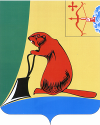 ТУЖИНСКАЯ РАЙОННАЯ ДУМА КИРОВСКОЙ ОБЛАСТИРЕШЕНИЕ29.05.2015									№ 58/370пгт ТужаО внесении изменений в решениеТужинской районной Думы от 12.12.2014 № 49/333 В соответствии со статьей 14 Положения о бюджетном процессе в муниципальном образовании Тужинский муниципальный район, утвержденного решением Тужинской районной Думы от 12.12.2008 № 36/288 Тужинская районная Дума РЕШИЛА:1. Внести в решение Тужинской районной Думы от 12.12.2014 № 49/333 (с изменениями от 27.01.2015 № 52/343, от 27.02.2015 № 53/345, от 30.03.2015 № 55/360, от 27.04.2015 № 56/362, от 07.05.2015 № 57/367) «О бюджете Тужинского муниципального района на 2015 год и на плановый период 2016 и 2017 годов» (далее – Решение) следующие изменения:1.1. Пункт 1 Решения изложить в новой редакции следующего содержания:«1. Утвердить основные характеристики бюджета муниципального района на 2015 год: общий объем доходов бюджета муниципального района в сумме  141 329,8 тыс. рублей;общий объем расходов бюджета муниципального района в сумме 142 517,5 тыс. рублей;          дефицит бюджета муниципального района в сумме  1 187,7 тыс. рублей.».          1.2. Приложения № 6 «Прогнозируемые объемы поступления доходов бюджета муниципального района по налоговым и неналоговым доходам по статьям, по безвозмездным поступлениям по подстатьям классификации доходов бюджетов на 2015 год» к Решению изложить в новой редакции согласно приложению № 1.           1.3. Приложения № 8 «Распределение  бюджетных ассигнований по разделам и подразделам классификации расходов бюджетов на 2015 год» к Решению изложить в новой редакции согласно приложению № 2.           1.4. Приложение № 10 «Распределение бюджетных ассигнований по целевым статьям (муниципальным программам Тужинского района и не программным направлениям деятельности), группам видов расходов классификации расходов бюджетов на 2015 год» к Решению изложить в новой редакции  согласно приложению № 3.           1.5. Приложения № 12 «Ведомственная структура расходов бюджета муниципального района на 2015 год» к Решению изложить в новой редакции согласно приложению №4.           1.6. Приложения № 14 «Источники финансирования дефицита бюджета муниципального района на 2015 год» к Решению изложить в новой редакции           согласно приложению № 5.           1.7. Приложение № 27 «Программа муниципальных внутренних заимствований Тужинского района на 2015 год» к Решению изложить в новой редакции  согласно приложению № 6.  2. Настоящее Решение вступает в силу со дня его официального опубликования.    Глава Тужинского  района                   Л.А. ТрушковаПриложение № 1Приложение № 1к решению Тужинской районной Думык решению Тужинской районной Думыот  29.05.2015  №  58/370от  29.05.2015  №  58/370Приложение  № 6Приложение  № 6к решению районной Думык решению районной Думыот 12.12.2014 № 49/333от 12.12.2014 № 49/333Прогнозируемые объемыПрогнозируемые объемыПрогнозируемые объемыПрогнозируемые объемыПрогнозируемые объемыПрогнозируемые объемыпоступления доходов бюджета муниципального района попоступления доходов бюджета муниципального района попоступления доходов бюджета муниципального района попоступления доходов бюджета муниципального района попоступления доходов бюджета муниципального района попоступления доходов бюджета муниципального района поналоговым и неналоговым доходам по статьям, по безвозмезднымналоговым и неналоговым доходам по статьям, по безвозмезднымналоговым и неналоговым доходам по статьям, по безвозмезднымналоговым и неналоговым доходам по статьям, по безвозмезднымналоговым и неналоговым доходам по статьям, по безвозмезднымналоговым и неналоговым доходам по статьям, по безвозмезднымпоступлениям по подстатьям классификации доходов бюджетов поступлениям по подстатьям классификации доходов бюджетов поступлениям по подстатьям классификации доходов бюджетов поступлениям по подстатьям классификации доходов бюджетов поступлениям по подстатьям классификации доходов бюджетов поступлениям по подстатьям классификации доходов бюджетов на 2015 годна 2015 годна 2015 годна 2015 годна 2015 годна 2015 годКод бюджетной классификацииКод бюджетной классификацииКод бюджетной классификацииКод бюджетной классификацииНаименование доходаСумма   (тыс.рублей)00010000000000000000НАЛОГОВЫЕ И НЕНАЛОГОВЫЕ ДОХОДЫ26 078,000010100000000000000НАЛОГИ НА ПРИБЫЛЬ, ДОХОДЫ7 869,800010102000010000110Налог на доходы физических лиц7 869,800010300000000000000НАЛОГИ НА ТОВАРЫ (РАБОТЫ, УСЛУГИ), РЕАЛИЗУЕМЫЕ НА ТЕРРИТОРИИ РОССИЙСКОЙ ФЕДЕРАЦИИ1 808,800010302000010000110Акцизы по подакцизным товарам (продукции), производимым на территории Российской Федерации1 808,800010500000000000000НАЛОГИ НА СОВОКУПНЫЙ ДОХОД5 546,800010501000000000110Налог, взимаемый в связи с применением упрощенной системы налогообложения2 857,000010502000020000110Единый налог на вмененный доход для отдельных видов деятельности2 158,400010503000010000110Единый сельскохозяйственный налог119,400010504000020000110Налог, взимаемый в связи с применением патентной системы налогообложения412,000010600000000000000НАЛОГИ НА ИМУЩЕСТВО944,900010602000020000110Налог на имущество организаций по имуществу, не входящему в Единую систему газоснабжения944,900010800000000000000ГОСУДАРСТВЕННАЯ ПОШЛИНА148,000010803000010000110Государственная пошлина по делам, рассматриваемым в судах общей юрисдикции, мировыми судьями 148,000011100000000000000ДОХОДЫ ОТ ИСПОЛЬЗОВАНИЯ ИМУЩЕСТВА, НАХОДЯЩЕГОСЯ В ГОСУДАРСТВЕННОЙ И МУНИЦИПАЛЬНОЙ СОБСТВЕННОСТИ1 501,500011105000000000120Доходы, получаемые в виде арендной либо иной платы за передачу в возмездное пользование государственного и муниципального имущества (за исключением имущества автономных учреждений, а также имущества государственных и муниципальных унитарных предприятий, в том числе казенных)1 392,500011109000000000120Прочие поступления от использования имущества, находящегося в государственной и муниципальной собственности (за исключением имущества автономных учреждений, а также имущества государственных и муниципальных унитарных предприятий, в том числе казенных)109,000011200000000000000ПЛАТЕЖИ ПРИ ПОЛЬЗОВАНИИ ПРИРОДНЫМИ РЕСУРСАМИ384,600011201000010000120Плата за негативное воздействие на окружающую среду384,600011300000000000000ДОХОДЫ ОТ ОКАЗАНИЯ ПЛАТНЫХ УСЛУГ (РАБОТ) И КОМПЕНСАЦИИ ЗАТРАТ ГОСУДАРСТВА6 957,100011301000000000130Доходы от оказания платных услуг (работ)6 433,100011302000000000130Доходы от компенсации затрат государства524,000011400000000000000ДОХОДЫ ОТ ПРОДАЖИ МАТЕРИАЛЬНЫХ И НЕМАТЕРИАЛЬНЫХ АКТИВОВ690,000011402000000000410Доходы от реализации имущества, находящегося в государственной и муниципальной собственности (за исключением имущества бюджетных и автономных учреждений, а также имущества государственных и муниципальных унитарных предприятий, в том числе казенных)630,000011406000000000430Доходы от продажи земельных участков, находящихся в государственной и муниципальной собственности60,000011600000000000000ШТРАФЫ, САНКЦИИ, ВОЗМЕЩЕНИЕ УЩЕРБА226,500011603000000000140Денежные взыскания (штрафы) за нарушение законодательства о налогах и сборах4,000011625000000000140Денежные взыскания (штрафы) за нарушение законодательства Российской Федерации о недрах, об особо охраняемых природных территориях, об охране и использовании животного мира, об экологической экспертизе, в области охраны окружающей среды, о рыболовстве и сохранении водных биологических ресурсов, земельного законодательства, лесного законодательства, водного законодательства50,000011628000010000140Денежные взыскания (штрафы) за нарушение законодательства в области обеспечения санитарно-эпидемиологического благополучия человека и законодательства в сфере защиты прав потребителей22,000011643000010000140Денежные взыскания (штрафы) за нарушение законодательства Российской Федерации об административных правонарушениях, предусмотренные статьей 20.25 Кодекса Российской Федерации об административных правонарушениях4,000011690000000000140Прочие поступления от денежных взысканий (штрафов) и иных сумм в возмещение ущерба146,500020000000000000000БЕЗВОЗМЕЗДНЫЕ ПОСТУПЛЕНИЯ115 251,800020200000000000000Безвозмездные поступления от других бюджетов бюджетной системы Российской Федерации115 089,800020201000000000000Дотации бюджетам субъектов Российской Федерации и муниципальным образованиям24 279,000020201001000000000Дотации на выравнивание бюджетной обеспеченности24 279,091220201001050000151Дотации бюджетам муниципальных районов на выравнивание бюджетной обеспеченности24 279,000020202000000000000Субсидии бюджетам субъектов Российской Федерации и муниципальных образований (межбюджетные субсидии)41 051,300020202088000000151Субсидии бюджетам муниципальных образований на обеспечение мероприятий по капитальному ремонту многоквартирных домов, переселению граждан из аварийного жилищного фонда и модернизации систем коммунальной инфраструктуры за счет средств, поступивших от государственной корпорации - Фонда содействия реформированию жилищно-коммунального хозяйства4 571,100020202088050000151Субсидии бюджетам муниципальных районов на обеспечение мероприятий по капитальному ремонту многоквартирных домов, переселению граждан из аварийного жилищного фонда и модернизации систем коммунальной инфраструктуры за счет средств, поступивших от государственной корпорации - Фонда содействия реформированию жилищно-коммунального хозяйства4 571,191220202088050002151Субсидии бюджетам муниципальных районов на обеспечение мероприятий по переселению граждан из аварийного жилищного фонда за счет средств, поступивших от государственной корпорации - Фонда содействия реформированию жилищно-коммунального хозяйства3 466,693620202088050002151Субсидии бюджетам муниципальных районов на обеспечение мероприятий по переселению граждан из аварийного жилищного фонда за счет средств, поступивших от государственной корпорации - Фонда содействия реформированию жилищно-коммунального хозяйства1 104,500020202089000000151Субсидии бюджетам муниципальных образований на обеспечение мероприятий по капитальному ремонту многоквартирных домов, переселению граждан из аварийного жилищного фонда и модернизации систем коммунальной инфраструктуры за счет средств бюджетов1 267,000020202089050000151Субсидии бюджетам муниципальных районов на обеспечение мероприятий по капитальному ремонту многоквартирных домов, переселению граждан из аварийного жилищного фонда и модернизации систем коммунальной инфраструктуры за счет средств бюджетов1 267,091220202089050002151Субсидии бюджетам муниципальных районов на обеспечение мероприятий по переселению граждан из аварийного жилищного фонда за счет средств бюджетов907,793620202089050002151Субсидии бюджетам муниципальных районов на обеспечение мероприятий по переселению граждан из аварийного жилищного фонда за счет средств бюджетов359,300020202215000000151Субсидии бюджетам на создание в общеобразовательных организациях, расположенных в сельской местности, условий для занятий физической культурой и спортом505,890620202215050000151Субсидии бюджетам муниципальных районов на создание в общеобразовательных организациях, расположенных в сельской местности, условий для занятий физической культурой и спортом505,800020202216000000151Субсидии бюджетам  на осуществление дорожной деятельности в отношении автомобильных дорог общего пользования, а также капитального ремонта и ремонта дворовых территорий многоквартирных домов, проездов к дворовым территориям многоквартирных домов населенных пунктов 10 762,393620202216050000151Субсидии бюджетам муниципальных районов на осуществление дорожной деятельности в отношении автомобильных дорог общего пользования, а также капитального ремонта и ремонта дворовых территорий многоквартирных домов, проездов к дворовым территориям многоквартирных домов населенных пунктов10 762,300020202999000000000Прочие субсидии23 945,190420202999050000151Прочие субсидии бюджетам муниципальных районов611,090520202999050000151Прочие субсидии бюджетам муниципальных районов337,590620202999050000151Прочие субсидии бюджетам муниципальных районов5 259,790720202999050000151Прочие субсидии бюджетам муниципальных районов5 865,091220202999050000151Прочие субсидии бюджетам муниципальных районов6 017,092220202999050000151Прочие субсидии бюджетам муниципальных районов90,993620202999050000151Прочие субсидии бюджетам муниципальных районов5 764,000020203000000000000Субвенции бюджетам субъектов Российской Федерации и муниципальных образований49 751,900020203015000000000Субвенции бюджетам на осуществление первичного воинского учета на территориях, где отсутствуют военные комиссариаты359,591220203015050000151Субвенции бюджетам муниципальных районов на осуществление первичного воинского учета на территориях, где отсутствуют военные комиссариаты359,500020203022000000000Субвенции бюджетам муниципальных образований на предоставление гражданам субсидий на оплату жилого помещения и коммунальных услуг315,093620203022050000151Субвенции бюджетам муниципальных районов на предоставление гражданам субсидий на оплату жилого помещения и коммунальных услуг315,000020203024000000000Субвенции местным бюджетам на выполнение передаваемых полномочий субъектов Российской Федерации7 402,390520203024050000151Субвенции бюджетам муниципальных районов на выполнение передаваемых полномочий субъектов Российской Федерации807,090620203024050000151Субвенции бюджетам муниципальных районов на выполнение передаваемых полномочий субъектов Российской Федерации1 320,090720203024050000151Субвенции бюджетам муниципальных районов на выполнение передаваемых полномочий субъектов Российской Федерации349,091220203024050000151Субвенции бюджетам муниципальных районов на выполнение передаваемых полномочий субъектов Российской Федерации915,792220203024050000151Субвенции бюджетам муниципальных районов на выполнение передаваемых полномочий субъектов Российской Федерации3 183,093620203024050000151Субвенции бюджетам муниципальных районов на выполнение передаваемых полномочий субъектов Российской Федерации827,600020203027000000000Субвенции бюджетам муниципальных образований на содержание ребенка в семье опекуна и приемной семье, а также на оплату труда приемному родителю2 017,090620203027050000151Субвенции бюджетам муниципальных районов на содержание ребенка в семье опекуна и приемной семье, а также на оплату труда приемному родителю2 017,000020203029000000000Субвенции бюджетам муниципальных образований на компенсацию части родительской платы за содержание ребенка в государственных и муниципальных образовательных учреждениях, реализующих основную общеобразовательную программу дошкольного образования730,090620203029050000151Субвенции бюджетам муниципальных районов на компенсацию части родительской платы за содержание ребенка в муниципальных образовательных учреждениях, реализующих основную общеобразовательную программу дошкольного образования730,000020203098000000000Субвенции бюджетам муниципальных образований на возмещение части процентной ставки по краткосрочным кредитам (займам) на развитие растениеводства, переработки и реализации продукции растениеводства75,092220203098050000151Субвенции бюджетам муниципальных районов на возмещение части процентной ставки по краткосрочным кредитам (займам) на развитие растениеводства, переработки и реализации продукции растениеводства75,000020203099000000000Субвенции бюджетам муниципальных образований на возмещение части процентной ставки по инвестиционным кредитам (займам) на развитие растениеводства, переработки и развития инфраструктуры и логистического обеспечения рынков продукции растениеводства2 009,092220203099050000151Субвенции бюджетам муниципальных районов на возмещение части процентной ставки по инвестиционным кредитам (займам) на развитие растениеводства, переработки и развития инфраструктуры и логистического обеспечения рынков продукции растениеводства2 009,000020203107000000000Субвенции бюджетам муниципальных образований на возмещение части процентной ставки по краткосрочным кредитам (займам) на развитие животноводства, переработки и реализации продукции животноводства176,092220203107050000151Субвенции бюджетам муниципальных районов на возмещение части процентной ставки по краткосрочным кредитам (займам) на развитие животноводства, переработки и реализации продукции животноводства176,000020203108000000150Субвенции бюджетам муниципальных образований на возмещение части процентной ставки по инвестиционным кредитам (займам) на развитие животноводства, переработки и развития инфраструктуры и логистического обеспечения рынков  продукции животноводства122,092220203108050000151Субвенции бюджетам муниципальных районов на возмещение части процентной ставки по инвестиционным кредитам (займам) на развитие животноводства, переработки и развития инфраструктуры и логистического обеспечения рынков  продукции животноводства122,000020203115000000000Субвенции бюджетам муниципальных образований на возмещение части процентной ставки по долгосрочным, среднесрочным и краткосрочным кредитам, взятым малыми формами хозяйствования151,092220203115050000151Субвенции бюджетам муниципальных районов на возмещение части процентной ставки по долгосрочным, среднесрочным и краткосрочным кредитам, взятым малыми формами хозяйствования151,000020203119000000000Субвенции бюджетам на обеспечение предоставления жилых помещений детям-сиротам и детям, оставшимся без попечения родителей, лицам из их числа по договорам найма специализированных жилых помещений7 369,093620203119050000151Субвенции бюджетам муниципальных образований на обеспечение предоставления жилых помещений детям-сиротам и детям, оставшимся без попечения родителей, лицам из их числа по договорам найма специализированных жилых помещений7 369,000020203999000000000Прочие субвенции29 026,190520203999050000151Прочие субвенции бюджетам муниципальных районов10 437,790620203999050000151Прочие субвенции бюджетам муниципальных районов18 588,400020204000000000000Иные межбюджетные трансферты7,600020204014000000000Межбюджетные трансферты, передаваемые бюджетам муниципальных образований на осуществление части полномочий по решению вопросов местного значения в соответствии с заключенными соглашениями4,592220204014050000000Межбюджетные трансферты, передаваемые бюджетам муниципальных районов на осуществление части полномочий по решению вопросов местного значения в соответствии с заключенными соглашениями4,500020204025000000000Межбюджетные трансферты, передаваемые бюджетам на комплектование книжных фондов библиотек муниципальных образований и государственных библиотек городов Москвы и Санкт-Петербурга3,190720204025050000151Межбюджетные трансферты, передаваемые бюджетам муниципальных районов на комплектование книжных фондов библиотек муниципальных образований3,100020400000000000000БЕЗВОЗМЕЗДНЫЕ ПОСТУПЛЕНИЯ ОТ НЕГОСУДАРСТВЕННЫХ ОРГАНИЗАЦИЙ65,093620405000050000180Безвозмездные поступления от негосударственных организаций в бюджеты муниципальных районов65,093620405099050000180Прочие безвозмездные поступления от негосударственных организаций в бюджеты муниципальных районов65,000020700000000000000ПРОЧИЕ БЕЗВОЗМЕЗДНЫЕ ПОСТУПЛЕНИЯ110,093620705000050000180Прочие безвозмездные поступления в бюджеты муниципальных районов110,093620705030050000180Прочие безвозмездные поступления в бюджеты муниципальных районов110,0000219000000000000000Возврат остатков субсидий, субвенций и иных межбюджетных трансфертов, имеющих целевое назначение, прошлых лет-13,0912219050000050000151Возврат остатков субсидий, субвенций и иных межбюджетных трансфертов, имеющих целевое назначение, прошлых лет из бюджетов муниципальных районов-13,000085000000000000000ИТОГО141 329,8Приложение № 2Приложение № 2Приложение № 2Приложение № 2Приложение № 2Приложение № 2Приложение № 2от  29.05.2015  №  58/370                   от  29.05.2015  №  58/370                   от  29.05.2015  №  58/370                   от  29.05.2015  №  58/370                   от  29.05.2015  №  58/370                   от  29.05.2015  №  58/370                   от  29.05.2015  №  58/370                   Приложение № 8Приложение № 8Приложение № 8Приложение № 8Приложение № 8Приложение № 8Приложение № 8к решению районной Думык решению районной Думык решению районной Думык решению районной Думык решению районной Думык решению районной Думык решению районной Думыот 12.12.2014 № 49/333от 12.12.2014 № 49/333от 12.12.2014 № 49/333от 12.12.2014 № 49/333от 12.12.2014 № 49/333от 12.12.2014 № 49/333от 12.12.2014 № 49/333РаспределениеРаспределениеРаспределениеРаспределениеРаспределениеРаспределениеРаспределениебюджетных ассигнований по разделам и подразделам классификации расходов бюджетов бюджетных ассигнований по разделам и подразделам классификации расходов бюджетов бюджетных ассигнований по разделам и подразделам классификации расходов бюджетов бюджетных ассигнований по разделам и подразделам классификации расходов бюджетов бюджетных ассигнований по разделам и подразделам классификации расходов бюджетов бюджетных ассигнований по разделам и подразделам классификации расходов бюджетов бюджетных ассигнований по разделам и подразделам классификации расходов бюджетов на 2015 годна 2015 годна 2015 годна 2015 годна 2015 годна 2015 годна 2015 годНаименование расходаРаз-делПод-раз-делПод-раз-делПод-раз-делСумма               (тыс. рублей) Сумма               (тыс. рублей) Всего расходов00000000142 517,5142 517,5Общегосударственные вопросы0100000020 703,920 703,9Функционирование высшего должностного лица субъекта Российской Федерации и муниципального образования01020202828,4828,4Функционирование законодательных (представительных) органов государственной власти и представительных органов муниципальных образований01030303186,2186,2Функционирование Правительства Российской Федерации, высших исполнительных органов государственной власти субъектов Российской Федерации, местных администраций0104040416 399,216 399,2Обеспечение деятельности финансовых, налоговых и таможенных органов и органов финансового (финансово-бюджетного) надзора01060606464,2464,2Резервные фонды011111112,12,1Другие общегосударственные вопросы011313132 823,82 823,8Национальная оборона02000000359,5359,5Мобилизационная и вневойсковая подготовка02030303359,5359,5Национальная безопасность и правоохранительная деятельность03000000687,3687,3Защита населения и территории от чрезвычайных ситуаций природного и техногенного характера, гражданская оборона03090909634,3634,3Обеспечение пожарной безопасности0310101053,053,0Национальная экономика0400000018 286,118 286,1Сельское хозяйство и рыболовство040505054 252,04 252,0Транспорт04080808880,5880,5Дорожное хозяйство (дорожные фонды)0409090913 038,713 038,7Другие вопросы в области национальной экономики04121212114,9114,9Жилищно-коммунальное хозяйство050000006 766,56 766,5Жилищное хозяйство050101015 838,25 838,2Коммунальное хозяйство05020202928,3928,3Охрана окружающей среды06000000260,0260,0Охрана объектов растительного и животного мира и среды их обитания06030303260,0260,0Образование0700000058 485,958 485,9Дошкольное образование0701010111 726,811 726,8Общее образование0702020244 040,044 040,0Молодежная политика и оздоровление детей07070707622,4622,4Другие вопросы в области образования070909092 096,72 096,7Культура, кинематография0800000010 691,710 691,7Культура0801010110 131,810 131,8Другие вопросы в области культуры, кинематографии08040404559,9559,9Социальная политика1000000013 357,513 357,5Пенсионное обеспечение10010101466,5466,5Социальное обеспечение населения100303032 775,02 775,0Охрана семьи и детства1004040410 116,010 116,0Физическая культура и спорт110000001 805,21 805,2Массовый спорт110202021 774,41 774,4Спорт высших достижений1103030330,830,8Обслуживание государственного и муниципального долга13000000938,6938,6Обслуживание государственного внутреннего и муниципального долга13010101938,6938,6Межбюджетные трансферты общего характера бюджетам субъектов Российской Федерации и муниципальных образований1400000010 175,310 175,3Дотации на выравнивание бюджетной обеспеченности субъектов Российской Федерации и муниципальных образований14010101914,0914,0Прочие межбюджетные трансферты общего характера140303039 261,39 261,3Приложение № 3Приложение № 3Приложение № 3Приложение № 3Приложение № 3Приложение № 3от  29.05.2015  №  58 /370                                                                                                                                     от  29.05.2015  №  58 /370                                                                                                                                     от  29.05.2015  №  58 /370                                                                                                                                     от  29.05.2015  №  58 /370                                                                                                                                     от  29.05.2015  №  58 /370                                                                                                                                     от  29.05.2015  №  58 /370                                                                                                                                     Приложение № 10Приложение № 10Приложение № 10Приложение № 10Приложение № 10Приложение № 10к решению районной Думык решению районной Думык решению районной Думык решению районной Думык решению районной Думык решению районной Думыот  12.12.2014  № 49/333от  12.12.2014  № 49/333от  12.12.2014  № 49/333от  12.12.2014  № 49/333от  12.12.2014  № 49/333от  12.12.2014  № 49/333РаспределениеРаспределениеРаспределениеРаспределениеРаспределениеРаспределениебюджетных ассигнований по целевым статьям (муниципальным программам Тужинского района и непрограммным направлениям деятельности), группам видов расходов классификации расходов бюджетов бюджетных ассигнований по целевым статьям (муниципальным программам Тужинского района и непрограммным направлениям деятельности), группам видов расходов классификации расходов бюджетов бюджетных ассигнований по целевым статьям (муниципальным программам Тужинского района и непрограммным направлениям деятельности), группам видов расходов классификации расходов бюджетов бюджетных ассигнований по целевым статьям (муниципальным программам Тужинского района и непрограммным направлениям деятельности), группам видов расходов классификации расходов бюджетов бюджетных ассигнований по целевым статьям (муниципальным программам Тужинского района и непрограммным направлениям деятельности), группам видов расходов классификации расходов бюджетов бюджетных ассигнований по целевым статьям (муниципальным программам Тужинского района и непрограммным направлениям деятельности), группам видов расходов классификации расходов бюджетов на 2015 годна 2015 годна 2015 годна 2015 годна 2015 годна 2015 годНаименование расходаЦелевая статьяЦелевая статья Вид рас-хода Вид рас-ходаСумма   (тыс.рублей)Всего расходов00000000000000000000142 517,5Муниципальная программа Тужинского муниципального района "Развитие образования"0100000010000000000068 223,9Финансовое обеспечение деятельности государственных (муниципальных) учреждений0100200010020000000014 731,8Детские дошкольные учреждения010021001002100000003 953,2Расходы на выплату персоналу в целях обеспечения выполнения функций государственными (муниципальными) органами, казенными учреждениями, органами управления государственными внебюджетными фондами010021001002101001002 046,5Закупка товаров, работ и услуг для государственных нужд010021001002102002001 798,1Иные бюджетные ассигнования01002100100210800800108,6Школы-детские сады, школы начальные, неполные средние и средние010021501002150000006 979,8Расходы на выплату персоналу в целях обеспечения выполнения функций государственными (муниципальными) органами, казенными учреждениями, органами управления государственными внебюджетными фондами010021501002151001001 689,3Закупка товаров, работ и услуг для государственных нужд010021501002152002004 985,1Иные бюджетные ассигнования01002150100215800800305,4Организация дополнительного образования010021901002190000002 558,0Расходы на выплату персоналу в целях обеспечения выполнения функций государственными (муниципальными) органами, казенными учреждениями, органами управления государственными внебюджетными фондами010021901002191001001 629,8Закупка товаров, работ и услуг для государственных нужд01002190100219200200605,4Иные бюджетные ассигнования01002190100219800800322,8Обеспечение деятельности учреждений010022201002220000001 240,8Расходы на выплату персоналу в целях обеспечения выполнения функций государственными (муниципальными) органами, казенными учреждениями, органами управления государственными внебюджетными фондами010022201002221001001 135,1Закупка товаров, работ и услуг для государственных нужд01002220100222200200101,3Иные бюджетные ассигнования010022201002228008004,4Расходы за счет доходов, полученных от платных услуг и иной приносящей доход деятельности010030001003000000006 121,1Закупка товаров, работ и услуг для государственных нужд010030001003002002006 121,1Мероприятия в установленной сфере деятельности01004000100400000000137,9Оздоровление детей0100413010041300000026,0Закупка товаров, работ и услуг для государственных нужд0100413010041320020026,0Расходы на создание в общеобразовательных организациях, расположенных в сельской местности, условий для занятий физической культурой и спортом0100415010041500000026,6Закупка товаров, работ и услуг для государственных нужд0100415010041520020026,6Аттестация рабочих мест муниципальных учреждений0100436010043600000085,3Закупка товаров, работ и услуг для государственных нужд0100436010043620020085,3Выравнивание бюджетной обеспеченности010140001014000000004 849,0Выравнивание обеспеченности муниципальных образований по реализации ими их отдельных расходных обязательств010140301014030000004 849,0Расходы на выплату персоналу в целях обеспечения выполнения функций государственными (муниципальными) органами, казенными учреждениями, органами управления государственными внебюджетными фондами010140301014031001004 797,0Закупка товаров, работ и услуг для государственных нужд0101403010140320020052,0Софинансирование расходных обязательств, возникающих при выполнении полномочий органов местного самоуправления по вопросам местного значения01015000101500000000489,2Оплата стоимости питания детей в оздоровительных учреждениях с дневным пребыванием детей01015060101506000000489,2Закупка товаров, работ и услуг для государственных нужд01015060101506200200489,2Финансовое обеспечение расходных обязательств муниципальных образований, возникающих при выполнении государственных полномочий Кировской области0101600010160000000012 363,0Назначение и выплата ежемесячных денежных выплат на детей-сирот и детей, оставшихся без попечения родителей, находящихся под опекой (попечительством), в приемной семье, и начисление и выплата ежемесячного вознаграждения, причитающегося приемным родителям010160801016080000002 017,0Социальное обеспечение и иные выплаты населению010160801016083003002 017,0Обеспечение прав детей-сирот и детей, оставшихся без попечения родителей, лиц из числа детей-сирот и детей, оставшихся без попечения родителей, на жилое помещение в соответствии с Законом Кировской области "О социальной поддержке детей-сирот и детей, оставшихся без попечения родителей, лиц из числа детей-сирот и детей, оставшихся  без попечения родителей, детей, попавших в сложную жизненную ситуацию"010160901016090000007 369,0Закупка товаров, работ и услуг для государственных нужд0101609010160920020055,7Капитальные вложения в объекты недвижимого имущества государственной (муниципальной) собственности010160901016094004007 313,3Начисление и выплата компенсации платы, взимаемой с родителей (законных представителей) за присмотр и уход за детьми в образовательных организациях, реализующих образовательную программу дошкольного образования01016130101613000000730,0Закупка товаров, работ и услуг для государственных нужд0101613010161320020014,5Социальное обеспечение и иные выплаты населению01016130101613300300715,5Возмещение расходов, связанных с предоставлением руководителям, педагогическим работникам и иным специалистам (за исключением совместителей) муниципальных образовательных организаций, организаций для детей-сирот и детей, оставшихся без попечения родителей, работающим и проживающим в сельских населенных пунктах, поселках городского типа, меры социальной поддержки, установленной абзацем первым части  1 статьи 15 Закона Кировской области "Об образовании в Кировской области"010161401016140000002 247,0Расходы на выплату персоналу в целях обеспечения выполнения функций государственными (муниципальными) органами, казенными учреждениями, органами управления государственными внебюджетными фондами010161401016141001002 112,0Закупка товаров, работ и услуг для государственных нужд0101614010161420020015,0Предоставление субсидий бюджетным, автономным учреждениям и иным некоммерческим организациям01016140101614600600120,0Иные межбюджетные трансферты из областного бюджета0101700010170000000029 026,1Реализация прав на получение общедоступного и бесплатного дошкольного, начального общего, основного общего, среднего общего и дополнительного образования детей в муниципальных общеобразовательных организациях0101701010170100000025 151,0Расходы на выплату персоналу в целях обеспечения выполнения функций государственными (муниципальными) органами, казенными учреждениями, органами управления государственными внебюджетными фондами0101701010170110010024 628,4Закупка товаров, работ и услуг для государственных нужд01017010101701200200522,6Реализация прав на получение общедоступного и бесплатного дошкольного образования в муниципальных дошкольных образовательных организациях010171401017140000003 875,1Расходы на выплату персоналу в целях обеспечения выполнения функций государственными (муниципальными) органами, казенными учреждениями, органами управления государственными внебюджетными фондами010171401017141001003 760,4Закупка товаров, работ и услуг для государственных нужд01017140101714200200114,7Субсидии на создание в общеобразовательных организациях, расположенных в сельской местности, условий для занятий физической культурой и спортом01050970105097000000505,8Закупка товаров, работ и услуг для государственных нужд01050970105097200200505,8Муниципальная программа Тужинского муниципального района "Развитие местного самоуправления"0200000020000000000016 184,8Руководство и управление в сфере установленных функций органов местного самоуправления020010002001000000008 834,8Центральный аппарат020010302001030000008 123,3Расходы на выплату персоналу в целях обеспечения выполнения функций государственными (муниципальными) органами, казенными учреждениями, органами управления государственными внебюджетными фондами020010302001031001006 513,7Закупка товаров, работ и услуг для государственных нужд020010302001032002001 575,9Иные бюджетные ассигнования0200103020010380080033,7Глава местной администрации (исполнительно-распорядительного органа муниципального образования)02001080200108000000711,5Расходы на выплату персоналу в целях обеспечения выполнения функций государственными (муниципальными) органами, казенными учреждениями, органами управления государственными внебюджетными фондами02001080200108100100711,5Финансовое обеспечение деятельности государственных (муниципальных) учреждений02002000200200000000268,3Обеспечение деятельности учреждений02002220200222000000268,3Расходы на выплату персоналу в целях обеспечения выполнения функций государственными (муниципальными) органами, казенными учреждениями, органами управления государственными внебюджетными фондами02002220200222100100268,3Доплаты к пенсиям, дополнительное пенсионное обеспечение02008000200800000000466,5Пенсия за выслугу лет государственным и муниципальным гражданским служащим02008040200804000000466,5Социальное обеспечение и иные выплаты населению02008040200804300300466,5Выравнивание бюджетной обеспеченности020140002014000000005 547,4Выравнивание обеспеченности муниципальных образований по реализации ими их отдельных расходных обязательств020140302014030000005 547,4Расходы на выплату персоналу в целях обеспечения выполнения функций государственными (муниципальными) органами, казенными учреждениями, органами управления государственными внебюджетными фондами020140302014031001005 547,4Финансовое обеспечение расходных обязательств муниципальных образований, возникающих при выполнении государственных полномочий Кировской области020160002016000000001 067,8Осуществление деятельности по опеке и попечительству02016040201604000000502,0Расходы на выплату персоналу в целях обеспечения выполнения функций государственными (муниципальными) органами, казенными учреждениями, органами управления государственными внебюджетными фондами02016040201604100100498,2Закупка товаров, работ и услуг для государственных нужд020160402016042002003,8Создание и деятельность в муниципальных образованиях административной (ых) комиссии (ий)020160502016050000000,8Закупка товаров, работ и услуг для государственных нужд020160502016052002000,8Создание в муниципальных районах, городских округах комиссий по делам несовершеннолетних и защите их прав и организации деятельности в сфере профилактики безнадзорности и правонарушений  несовершеннолетних, включая административную юрисдикцию02016060201606000000250,0Расходы на выплату персоналу в целях обеспечения выполнения функций государственными (муниципальными) органами, казенными учреждениями, органами управления государственными внебюджетными фондами02016060201606100100243,0Закупка товаров, работ и услуг для государственных нужд020160602016062002007,0Организация предоставления гражданам субсидий на оплату жилых помещений и коммунальных услуг02016110201611000000315,0Закупка товаров, работ и услуг для государственных нужд0201611020161120020020,5Социальное обеспечение и иные выплаты населению02016110201611300300294,5Муниципальная программа Тужинского муниципального района "Развитие культуры"0300000030000000000014 817,0Финансовое обеспечение деятельности государственных (муниципальных) учреждений030020003002000000008 651,9Организация дополнительного образования030021903002190000001 105,0Предоставление субсидий бюджетным, автономным учреждениям и иным некоммерческим организациям030021903002196006001 105,0Обеспечение деятельности учреждений030022203002220000001 499,2Расходы на выплату персоналу в целях обеспечения выполнения функций государственными (муниципальными) органами, казенными учреждениями, органами управления государственными внебюджетными фондами030022203002221001001 485,3Закупка товаров, работ и услуг для государственных нужд0300222030022220020013,9Дворцы, дома и другие учреждения культуры030022403002240000003 569,2Расходы на выплату персоналу в целях обеспечения выполнения функций государственными (муниципальными) органами, казенными учреждениями, органами управления государственными внебюджетными фондами030022403002241001002 227,2Закупка товаров, работ и услуг для государственных нужд030022403002242002001 305,2Иные бюджетные ассигнования0300224030022480080036,8Музеи03002250300225000000489,6Предоставление субсидий бюджетным, автономным учреждениям и иным некоммерческим организациям03002250300225600600489,6Библиотеки030022603002260000001 988,9Предоставление субсидий бюджетным, автономным учреждениям и иным некоммерческим организациям030022603002266006001 988,9Расходы за счет доходов, полученных от платных услуг и иной приносящей доход деятельности03003000300300000000312,0Закупка товаров, работ и услуг для государственных нужд03003000300300200200309,4Выравнивание бюджетной обеспеченности030140003014000000005 621,0Выравнивание обеспеченности муниципальных образований по реализации ими их отдельных расходных обязательств030140303014030000005 621,0Расходы на выплату персоналу в целях обеспечения выполнения функций государственными (муниципальными) органами, казенными учреждениями, органами управления государственными внебюджетными фондами030140303014031001003 039,0Предоставление субсидий бюджетным, автономным учреждениям и иным некоммерческим организациям030140303014036006002 582,0Финансовое обеспечение расходных обязательств муниципальных образований, возникающих при выполнении государственных полномочий Кировской области03016000301600000000229,0Выплата отдельным категориям специалистов, работающих в муниципальных учреждениях и проживающих в сельских населенных пунктах или поселках городского типа области, частичной компенсации расходов на оплату жилого помещения и  коммунальных услуг в виде ежемесячной денежной выплаты03016120301612000000229,0Расходы на выплату персоналу в целях обеспечения выполнения функций государственными (муниципальными) органами, казенными учреждениями, органами управления государственными внебюджетными фондами03016120301612100100117,0Предоставление субсидий бюджетным, автономным учреждениям и иным некоммерческим организациям03016120301612600600112,0Комплектование книжных фондов библиотек муниципальных образований030514403051440000003,1Предоставление субсидий бюджетным, автономным учреждениям и иным некоммерческим организациям030514403051446006003,1Муниципальная программа Тужинского муниципального района "Обеспечение безопасности и жизнедеятельности населения"04000000400000000000834,3Финансовое обеспечение деятельности государственных (муниципальных) учреждений04002000400200000000368,7Обеспечение деятельности учреждений04002220400222000000368,7Расходы на выплату персоналу в целях обеспечения выполнения функций государственными (муниципальными) органами, казенными учреждениями, органами управления государственными внебюджетными фондами04002220400222100100356,5Закупка товаров, работ и услуг для государственных нужд0400222040022220020012,2Мероприятия в установленной сфере деятельности0400400040040000000095,0Мероприятия в области национальной безопасности и правоохранительной деятельности0400403040040300000053,0Закупка товаров, работ и услуг для государственных нужд0400403040040320020053,0Трудоустройство несовершеннолетних0400406040040600000025,1Закупка товаров, работ и услуг для государственных нужд0400406040040620020025,1Мероприятия по безопасности дорожного движения, участие в областном конкурсе "Безопасное колесо"0400418040041800000016,9Закупка товаров, работ и услуг для государственных нужд0400418040041820020016,9Резервные фонды04007000400700000000105,0Резервные фонды местных администраций04007030400703000000105,0Закупка товаров, работ и услуг для государственных нужд04007030400703200200102,9Иные бюджетные ассигнования040070304007038008002,1Выравнивание бюджетной обеспеченности04014000401400000000265,6Выравнивание обеспеченности муниципальных образований по реализации ими их отдельных расходных обязательств04014030401403000000265,6Расходы на выплату персоналу в целях обеспечения выполнения функций государственными (муниципальными) органами, казенными учреждениями, органами управления государственными внебюджетными фондами04014030401403100100265,6Муниципальная программа Тужинского муниципального района "Управление муниципальными финансами и регулирование межбюджетных отношений"0500000050000000000011 475,1Обслуживание муниципального долга05006000500600000000938,6Обслуживание государственного долга Российской Федерации05006000500600700700938,6Выравнивание бюджетной обеспеченности050140005014000000005 081,0Поддержка мер по обеспечению сбалансированности бюджетов050141005014100000005 081,0Межбюджетные трансферты050141005014105005005 081,0Софинансирование расходных обязательств, возникших при выполнении полномочий органов местного самоуправления по вопросам местного значения050150005015000000004 180,3Инвестиционные программы и проекты развития общественной инфраструктуры муниципальных образований в Кировской области050151705015170000004 180,3Межбюджетные трансферты050151705015175005004 180,3Финансовое обеспечение расходных обязательств муниципальных образований, возникающих при выполнении государственных полномочий Кировской области05016000501600000000915,7Расчет и предоставление дотаций бюджетам поселений05016030501603000000914,0Межбюджетные трансферты05016030501603500500914,0Создание и деятельность в муниципальных образованиях административной (ых) комиссии (ий)050160505016050000001,7Межбюджетные трансферты050160505016055005001,7Осуществление переданных полномочий Российской Федерации по первичному воинскому учету на территориях, где отсутствуют военные комиссариаты05051180505118000000359,5Межбюджетные трансферты05051180505118500500359,5Муниципальная программа Тужинского муниципального района "Развитие агропромышленного комплекса"060000006000000000005 811,4Софинансирование расходных обязательств, возникающих при выполнении полномочий органов местного самоуправления по вопросам местного значения0601500060150000000090,9Выделение земельных участков из земель сельскохозяйственного назначения в счет невостребованных земельных долей и (или) земельных долей, от права собственности на которые граждане отказались0601511060151100000090,9Иные бюджетные ассигнования0601511060151180080090,9Финансовое обеспечение расходных обязательств муниципальных образований, возникающих при выполнении государственных полномочий Кировской области060160006016000000003 183,0Поддержка сельскохозяйственного производства, за исключением реализации мероприятий, предусмотренных федеральными  государственными программами060160206016020000003 120,0Расходы на выплату персоналу в целях обеспечения выполнения функций государственными (муниципальными) органами, казенными учреждениями, органами управления государственными внебюджетными фондами060160206016021001001 265,0Закупка товаров, работ и услуг для государственных нужд06016020601602200200199,0Иные бюджетные ассигнования060160206016028008001 656,0Защита населения от болезней, общих для человека и животных, в части организации и содержания  скотомогильников (биотермических  ям), ликвидации закрытых скотомогильников на территории муниципальных районов и городских округов в соответствии с требованиями действующего ветеринарного законодательства Российской Федерации и Кировской области0601607060160700000052,0Закупка товаров, работ и услуг для государственных нужд0601607060160720020052,0Организация проведения мероприятий по предупреждению и ликвидации животных и их лечению в части организации и проведения отлова, учета, содержания и использования безнадзорных домашних животных на территории муниципальных районов и городских округов0601616060161600000011,0Закупка товаров, работ и услуг для государственных нужд0601616060161620020011,0Прочие мероприятия в области национальной экономики060340006034000000004,5Иные бюджетные ассигнования060340006034008008004,5Возмещение части процентной ставки по краткосрочным кредитам (займам) на развитие растениеводства, переработки и реализации продукции растениеводства0605038060503800000075,0Иные бюджетные ассигнования0605038060503880080075,0Возмещение части процентной ставки по инвестиционным кредитам (займам) на развитие растениеводства, переработки и развитие инфраструктуры и логистического обеспечения рынков продукции растениеводства060503906050390000002 009,0Иные бюджетные ассигнования060503906050398008002 009,0Возмещение части процентной ставки по краткосрочным кредитам (займам) на развитие животноводства, переработки и реализации продукции животноводства06050470605047000000176,0Иные бюджетные ассигнования06050470605047800800176,0Возмещение части процентной ставки по инвестиционным кредитам (займам) на развитие животноводства, переработки и развития инфраструктуры и логистического обеспечения рынков продукции животноводства06050480605048000000122,0Иные бюджетные ассигнования06050480605048800800122,0Возмещение части процентной ставки по долгосрочным, среднесрочным и краткосрочным кредитам, взятым малыми формами хозяйствования06050550605055000000151,0Иные бюджетные ассигнования06050550605055800800151,0Муниципальная программа Тужинского муниципального района "Охрана окружающей среды и экологическое воспитание"07000000700000000000274,0Мероприятия в установленной сфере деятельности07004000700400000000274,0Природоохранные мероприятия07004050700405000000274,0Закупка товаров, работ и услуг для государственных нужд07004050700405200200274,0Муниципальная программа Тужинского муниципального района "Развитие архивного дела"0800000080000000000084,7Финансовое обеспечение деятельности государственных (муниципальных) учреждений0800200080020000000040,7Учреждения, оказывающие услуги в сфере архивного дела0800204080020400000040,7Закупка товаров, работ и услуг для государственных нужд0800204080020420020040,7Финансовое обеспечение расходных обязательств муниципальных образований, возникающих при выполнении государственных полномочий Кировской области0801600080160000000044,0Хранение и комплектование муниципальных архивов документами Архивного фонда Российской Федерации и другими архивными документами, относящимися к государственной собственности области и находящимися на территориях муниципальных образований; государственный учет документов Архивного фонда Российской Федерации и других архивных документов, относящихся к государственной собственности области и находящихся на территориях муниципальных образований; оказание государственных услуг по использованию документов Архивного фонда Российской Федерации и других архивных документов, относящихся к государственной собственности области, временно хранящихся в муниципальных архивах0801601080160100000044,0Закупка товаров, работ и услуг для государственных нужд0801601080160120020044,0Муниципальная программа Тужинского муниципального района "Управление муниципальным имуществом"09000000900000000000215,0Мероприятия в установленной сфере деятельности09004000900400000000215,0Управление муниципальной собственностью09004020900402000000215,0Закупка товаров, работ и услуг для государственных нужд09004020900402200200215,0Муниципальная программа Тужинского муниципального района "Развитие транспортной инфраструктуры"1000000100000000000013 919,2Мероприятия в установленной сфере деятельности100040010004000000003 156,9Мероприятия в сфере дорожной деятельности100043010004300000003 156,9Поддержка автомобильного транспорта10004311000431000000880,5Иные бюджетные ассигнования10004311000431800800880,5Содержание и ремонт автомобильных дорог100043210004320000002 276,4Закупка товаров, работ и услуг для государственных нужд100043210004322002002 276,4Софинансирование расходных обязательств, возникающих при выполнении полномочий органов местного самоуправления по вопросам местного значения1001500100150000000010 762,3Осуществление  дорожной деятельности в отношении автомобильных дорог общего пользования местного значения1001508100150800000010 762,3Закупка товаров, работ и услуг для государственных нужд1001508100150820020010 762,3Муниципальная программа Тужинского муниципального района "Поддержка и развитие малого и среднего предпринимательства"110000011000000000007,0Мероприятия в установленной сфере деятельности110040011004000000007,0Мероприятия по развитию малого и среднего предпринимательства110043511004350000007,0Закупка товаров, работ и услуг для государственных нужд110043511004352002007,0Муниципальная программа Тужинского муниципального района "Повышение эффективности реализации молодежной политики"1200000120000000000066,7Мероприятия в установленной сфере деятельности1200400120040000000066,7Мероприятия в сфере молодежной политики1200414120041400000066,7Закупка товаров, работ и услуг для государственных нужд1200414120041420020066,7Муниципальная программа Тужинского муниципального района "Развитие физической культуры и спорта"130000013000000000001 805,2Мероприятия в установленной сфере деятельности13004001300400000000412,0Мероприятия в области физической культуры и спорта1300411130041100000037,0Закупка товаров, работ и услуг для государственных нужд1300411130041120020037,0Тужа-Арена-Спорт, реконструкция стадиона, пгт Тужа13004121300412000000200,0Капитальные вложения в объекты недвижимого имущества государственной (муниципальной) собственности13004121300412400400200,0Тужа-Арена-Спорт, реконструкция стадиона, пгт Тужа за счет средств, поступивших от физических лиц13004161300416000000110,0Капитальные вложения в объекты недвижимого имущества государственной (муниципальной) собственности13004161300416400400110,0Тужа-Арена-Спорт, реконструкция стадиона, пгт Тужа за счет средств - спонсорская помощь1300417130041700000065,0Капитальные вложения в объекты недвижимого имущества государственной (муниципальной) собственности1300417130041740040065,0Софинансирование расходных обязательств, возникших при выполнении полномочий органов местного самоуправления по вопросам местного значения130150013015000000001 362,4Инвестиционные программы и проекты развития общественной инфраструктуры муниципальных образований в Кировской области130151713015170000001 362,4Капитальные вложения в объекты недвижимого имущества государственной (муниципальной) собственности130151713015174004001 362,4Финансовое обеспечение расходных обязательств муниципальных образований, возникающих при  выполнении государственных полномочий Кировской области1301600130160000000030,8Присвоение спортивных разрядов и квалификационных категорий спортивных судей, предусмотренных частью 2 статьи 7.1 Закона Кировской области "О физической культуре и спорте в Кировской области"1301615130161500000030,8Закупка товаров, работ и услуг для государственных нужд1301615130161520020030,8Муниципальная программа Тужинского муниципального района "Развитие жилищного строительства"1400000140000000000012,5Мероприятия в установленной сфере деятельности1400400140040000000012,5Общегосударственные мероприятия1400420140042000000012,5Закупка товаров, работ и услуг для государственных нужд1400420140042020020012,5Муниципальная программа Тужинского муниципального района "Комплексная программа модернизации и реформирования жилищно-коммунального хозяйства"150000015000000000001 469,7Мероприятия в установленной сфере деятельности15004001500400000000541,4Общегосударственные мероприятия15004201500420000000541,4Ремонт котельных установок в образовательных учреждениях15004211500421000000541,4Закупка товаров, работ и услуг для государственных нужд15004211500421200200541,4Софинансирование расходных обязательств, возникающих при выполнении органов местного самоуправления по вопросам местного значения15015001501500000000928,3Реализация инвестиционных проектов по модернизации объектов коммунальной инфраструктуры (капитальный ремонт или реконструкция, замена и модернизация, строительство, приобретение технологического оборудования, выполнение проектных работ)15015251501525000000928,3Межбюджетные трансферты15015251501525500500928,3Муниципальная адресная программа "Переселение граждан Тужинского района из аварийного жилищного фонда на 2013-2017 годы"170000017000000000005 838,2Финансовая поддержка реформирования жилищно-коммунального хозяйства за счет средств Фонда содействия реформированию жилищно-коммунального хозяйства170950017095000000004 571,1Мероприятия по переселению граждан из аварийного жилищного фонда170950217095020000004 571,1Капитальные вложения в объекты недвижимого имущества государственной (муниципальной) собственности170950217095024004001 104,5Межбюджетные трансферты170950217095025005003 466,6Финансовая поддержка реформирования жилищно-коммунального хозяйства за счет средств областного бюджета170960017096000000001 267,1Мероприятия по переселению граждан из аварийного жилищного фонда170960217096020000001 267,0Капитальные вложения в объекты недвижимого имущества государственной (муниципальной) собственности17096021709602400400359,4Межбюджетные трансферты17096021709602500500907,7Обеспечение деятельности органов местного самоуправления520000052000000000001 478,8Руководство и управление в сфере установленных функций органов местного самоуправления52001005200100000000867,8Глава муниципального образования52001015200101000000476,4Расходы на выплату персоналу в целях обеспечения выполнения функций государственными (муниципальными) органами, казенными учреждениями, органами управления государственными внебюджетными фондами52001015200101100100476,4Центральный аппарат52001035200103000000124,2Расходы на выплату персоналу в целях обеспечения выполнения функций государственными (муниципальными) органами, казенными учреждениями, органами управления государственными внебюджетными фондами5200103520010310010099,8Закупка товаров, работ и услуг для государственных нужд5200103520010320020024,2Иные бюджетные ассигнования520010352001038008000,2Руководитель контрольного органа52001075200107000000267,2Расходы на выплату персоналу в целях обеспечения выполнения функций государственными (муниципальными) органами, казенными учреждениями, органами управления государственными внебюджетными фондами52001075200107100100267,2Выравнивание бюджетной обеспеченности52014005201400000000611,0Выравнивание обеспеченности муниципальных образований по реализации ими их отдельных расходных обязательств52014035201403000000611,0Расходы на выплату персоналу в целях обеспечения выполнения функций государственными (муниципальными) органами, казенными учреждениями, органами управления государственными внебюджетными фондами52014035201403100100611,0Приложение № 4Приложение № 4Приложение № 4Приложение № 4Приложение № 4Приложение № 4Приложение № 4к решению Тужинской районной Думык решению Тужинской районной Думык решению Тужинской районной Думык решению Тужинской районной Думык решению Тужинской районной Думык решению Тужинской районной Думык решению Тужинской районной Думыот  29.05.2015   № 58/370                    от  29.05.2015   № 58/370                    от  29.05.2015   № 58/370                    от  29.05.2015   № 58/370                    от  29.05.2015   № 58/370                    от  29.05.2015   № 58/370                    от  29.05.2015   № 58/370                    Приложение №12Приложение №12Приложение №12Приложение №12Приложение №12к решению районной Думык решению районной Думык решению районной Думык решению районной Думык решению районной Думык решению районной Думыот 12.12.2014 № 49/333от 12.12.2014 № 49/333от 12.12.2014 № 49/333от 12.12.2014 № 49/333от 12.12.2014 № 49/333от 12.12.2014 № 49/333ВЕДОМСТВЕННАЯ СТРУКТУРАВЕДОМСТВЕННАЯ СТРУКТУРАВЕДОМСТВЕННАЯ СТРУКТУРАВЕДОМСТВЕННАЯ СТРУКТУРАВЕДОМСТВЕННАЯ СТРУКТУРАВЕДОМСТВЕННАЯ СТРУКТУРАВЕДОМСТВЕННАЯ СТРУКТУРАрасходов бюджета муниципального районарасходов бюджета муниципального районарасходов бюджета муниципального районарасходов бюджета муниципального районарасходов бюджета муниципального районарасходов бюджета муниципального районарасходов бюджета муниципального районана 2015 годна 2015 годна 2015 годна 2015 годна 2015 годна 2015 годна 2015 годНаименование расходаКод главного распорядителя средств бюджета муниципального районаРазделПодразделЦелевая статьяВид расходаСумма (тыс.рублей)ВСЕГО расходов00000000000000000142 517,5Муниципальное казенное учреждение районная Дума Тужинского муниципального района Кировской области904000000000000001 478,8Общегосударственные вопросы904010000000000001 478,8Функционирование высшего должностного лица субъекта Российской Федерации и муниципального образования90401020000000000828,4Обеспечение деятельности органов местного самоуправления90401025200000000828,4Руководство и управление в сфере установленных функций органов местного самоуправления90401025200100000476,4Глава муниципального образования90401025200101000476,4Расходы на выплату персоналу в целях обеспечения выполнения функций государственными (муниципальными) органами, казенными учреждениями, органами управления государственными внебюджетными фондами90401025200101100476,4Выравнивание бюджетной обеспеченности90401025201400000352,0Выравнивание обеспеченности муниципальных образований по реализации ими их отдельных расходных обязательств90401025201403000352,0Расходы на выплату персоналу в целях обеспечения выполнения функций государственными (муниципальными) органами, казенными учреждениями, органами управления государственными внебюджетными фондами90401025201403100352,0Функционирование законодательных (представительных) органов государственной власти и представительных органов муниципальных образований90401030000000000186,2Обеспечение деятельности органов местного самоуправления90401035200000000186,2Руководство и управление в сфере установленных функций органов местного самоуправления90401035200100000124,2Центральный аппарат90401035200103000124,2Расходы на выплату персоналу в целях обеспечения выполнения функций государственными (муниципальными) органами, казенными учреждениями, органами управления государственными внебюджетными фондами9040103520010310099,8Закупка товаров, работ и услуг для государственных нужд9040103520010320024,2Иные бюджетные ассигнования904010352001038000,2Выравнивание бюджетной обеспеченности9040103520140000062,0Выравнивание обеспеченности муниципальных образований по реализации ими их отдельных расходных обязательств9040103520140300062,0Расходы на выплату персоналу в целях обеспечения выполнения функций государственными (муниципальными) органами, казенными учреждениями, органами управления государственными внебюджетными фондами9040103520140310062,0Обеспечение деятельности финансовых, налоговых и таможенных органов и органов финансового (финансово-бюджетного) надзора90401060000000000464,2Обеспечение деятельности органов местного самоуправления90401065200000000464,2Руководство и управление в сфере установленных функций органов местного самоуправления90401065200100000267,2Руководитель контрольного органа90401065200107000267,2Расходы на выплату персоналу в целях обеспечения выполнения функций государственными (муниципальными) органами, казенными учреждениями, органами управления государственными внебюджетными фондами90401065200107100267,2Выравнивание бюджетной обеспеченности90401065201400000197,0Выравнивание обеспеченности муниципальных образований по реализации ими их отдельных расходных обязательств90401065201403000197,0Расходы на выплату персоналу в целях обеспечения выполнения функций государственными (муниципальными) органами, казенными учреждениями, органами управления государственными внебюджетными фондами90401065201403100197,0Муниципальное  казенное общеобразовательное учреждение средняя общеобразовательная школа с углубленным изучением отдельных предметов пгт Тужа Кировской области9050000000000000017 446,6Образование9050700000000000016 639,6Общее образование9050702000000000016 453,2Муниципальная программа Тужинского муниципального района "Развитие образования"9050702010000000016 430,9Финансовое обеспечение деятельности государственных (муниципальных) учреждений905070201002000003 206,3Школы-детские сады, школы начальные, неполные средние и средние905070201002150003 206,3Расходы на выплату персоналу в целях обеспечения выполнения функций государственными (муниципальными) органами, казенными учреждениями, органами управления государственными внебюджетными фондами90507020100215100246,0Закупка товаров, работ и услуг для государственных нужд905070201002152002 830,0Иные бюджетные ассигнования90507020100215800130,3Расходы за счет доходов, полученных от платных услуг и иной приносящей доход деятельности905070201003000002 557,0Закупка товаров, работ и услуг для государственных нужд905070201003002002 557,0Мероприятия в установленной сфере деятельности9050702010040000047,9Аттестация рабочих мест муниципальных учреждений9050702010043600047,9Закупка товаров, работ и услуг для государственных нужд9050702010043620047,9Выравнивание бюджетной обеспеченности90507020101400000182,0Выравнивание обеспеченности муниципальных образований по реализации ими их отдельных расходных обязательств90507020101403000182,0Расходы на выплату персоналу в целях обеспечения выполнения функций государственными (муниципальными) органами, казенными учреждениями, органами управления государственными внебюджетными фондами90507020101403100182,0Иные межбюджетные трансферты из областного бюджета9050702010170000010 437,7Реализация прав на получение общедоступного и бесплатного дошкольного, начального общего, основного общего, среднего общего и дополнительного образования детей в муниципальных общеобразовательных организациях9050702010170100010 437,7Расходы на выплату персоналу в целях обеспечения выполнения функций государственными (муниципальными) органами, казенными учреждениями, органами управления государственными внебюджетными фондами9050702010170110010 172,8Закупка товаров, работ и услуг для государственных нужд90507020101701200264,9Муниципальная программа Тужинского муниципального района "Обеспечение безопасности и жизнедеятельности населения"9050702040000000018,3Мероприятия в установленной сфере деятельности9050702040040000018,3Трудоустройство несовершеннолетних9050702040040600018,3Закупка товаров, работ и услуг для государственных нужд9050702040040620018,3Муниципальная программа Тужинского муниципального района "Охрана окружающей среды и экологическое воспитание"905070207000000004,0Мероприятия в установленной сфере деятельности905070207004000004,0Природоохранные мероприятия905070207004050004,0Закупка товаров, работ и услуг для государственных нужд905070207004052004,0Молодежная политика и оздоровление детей90507070000000000186,4Муниципальная программа Тужинского муниципального района "Развитие образования"90507070100000000186,4Расходы за счет доходов, полученных от платных услуг и иной приносящей доход деятельности9050707010030000022,7Закупка товаров, работ и услуг для государственных нужд9050707010030020022,7Мероприятия в установленной сфере деятельности905070701004000008,2Оздоровление детей905070701004130008,2Закупка товаров, работ и услуг для государственных нужд905070701004132008,2Софинансирование расходных обязательств, возникающих при выполнении полномочий органов местного самоуправления по вопросам местного значения90507070101500000155,5Оплата стоимости питания детей в оздоровительных учреждениях с дневным пребыванием детей90507070101506000155,5Закупка товаров, работ и услуг для государственных нужд90507070101506200155,5Социальная политика90510000000000000807,0Социальное обеспечение населения90510030000000000807,0Муниципальная программа Тужинского муниципального района "Развитие образования"90510030100000000807,0Финансовое обеспечение расходных обязательств муниципальных образований, возникающих при выполнении государственных полномочий Кировской области90510030101600000807,0Возмещение расходов, связанных с предоставлением руководителям, педагогическим работникам и иным специалистам (за исключением совместителей) муниципальных образовательных организаций, организаций для детей-сирот и детей, оставшихся без попечения родителей, работающим и проживающим в сельских населенных пунктах, поселках городского типа, меры социальной поддержки, установленной абзацем первым части  1 статьи 15 Закона Кировской области "Об образовании в Кировской области"90510030101614000807,0Расходы на выплату персоналу в целях обеспечения выполнения функций государственными (муниципальными) органами, казенными учреждениями, органами управления государственными внебюджетными фондами90510030101614100800,0Закупка товаров, работ и услуг для государственных нужд905100301016142007,0Муниципальное казённое учреждение "Управление образования администрации Тужинского муниципального района"9060000000000000044 603,5Общегосударственные вопросы90601000000000000618,9Функционирование Правительства Российской Федерации, высших исполнительных органов государственной власти субъектов Российской Федерации, местных администраций90601040000000000618,9Муниципальная программа Тужинского муниципального района "Развитие местного самоуправления"90601040200000000618,9Руководство и управление в сфере установленных функций органов местного самоуправления90601040200100000359,9Центральный аппарат90601040200103000359,9Расходы на выплату персоналу в целях обеспечения выполнения функций государственными (муниципальными) органами, казенными учреждениями, органами управления государственными внебюджетными фондами90601040200103100350,3Закупка товаров, работ и услуг для государственных нужд906010402001032009,6Выравнивание бюджетной обеспеченности90601040201400000259,0Выравнивание обеспеченности муниципальных образований по реализации ими их отдельных расходных обязательств90601040201403000259,0Расходы на выплату персоналу в целях обеспечения выполнения функций государственными (муниципальными) органами, казенными учреждениями, органами управления государственными внебюджетными фондами90601040201403100259,0Образование9060700000000000039 917,6Дошкольное образование9060701000000000011 726,8Муниципальная программа Тужинского муниципального района "Развитие образования"9060701010000000011 623,9Финансовое обеспечение деятельности государственных (муниципальных) учреждений906070101002000003 953,2Детские дошкольные учреждения906070101002100003 953,2Расходы на выплату персоналу в целях обеспечения выполнения функций государственными (муниципальными) органами, казенными учреждениями, органами управления государственными внебюджетными фондами906070101002101002 046,5Закупка товаров, работ и услуг для государственных нужд906070101002102001 798,1Иные бюджетные ассигнования90607010100210800108,6Расходы за счет доходов, полученных от платных услуг и иной приносящей доход деятельности906070101003000002 246,2Закупка товаров, работ и услуг для государственных нужд906070101003002002 246,2Мероприятия в установленной сфере деятельности9060701010040000037,4Аттестация рабочих мест в муниципальных учреждениях9060701010043600037,4Закупка товаров, работ и услуг для государственных нужд9060701010043620037,4Выравнивание бюджетной обеспеченности906070101014000001 512,0Выравнивание обеспеченности муниципальных образований по реализации ими их отдельных расходных обязательств906070101014030001 512,0Расходы на выплату персоналу в целях обеспечения выполнения функций государственными (муниципальными) органами, казенными учреждениями, органами управления государственными внебюджетными фондами906070101014031001 512,0Иные межбюджетные трансферты из областного бюджета906070101017000003 875,1Реализация прав на получение общедоступного и бесплатного дошкольного образования в муниципальных дошкольных образовательных организациях906070101017140003 875,1Расходы на выплату персоналу в целях обеспечения выполнения функций государственными (муниципальными) органами, казенными учреждениями, органами управления государственными внебюджетными фондами906070101017141003 760,4Закупка товаров, работ и услуг для государственных нужд90607010101714200114,7Муниципальная программа Тужинского муниципального района "Обеспечение безопасности и жизнедеятельности населения"90607010400000000102,9Резервные фонды90607010400700000102,9Резервные фонды местных администраций90607010400703000102,9Закупка товаров, работ и услуг для государственных нужд90607010400703200102,9Общее образование9060702000000000025 724,9Муниципальная программа Тужинского муниципального района "Развитие образования"9060702010000000025 170,5Финансовое обеспечение деятельности государственных (муниципальных) учреждений906070201002000006 331,4Школы-детские сады, школы начальные, неполные средние и средние906070201002150003 773,4Расходы на выплату персоналу в целях обеспечения выполнения функций государственными (муниципальными) органами, казенными учреждениями, органами управления государственными внебюджетными фондами906070201002151001 443,3Закупка товаров, работ и услуг для государственных нужд906070201002152002 155,0Иные бюджетные ассигнования90607020100215800175,1Организация дополнительного образования906070201002190002 558,0Расходы на выплату персоналу в целях обеспечения выполнения функций государственными (муниципальными) органами, казенными учреждениями, органами управления государственными внебюджетными фондами906070201002191001 629,8Закупка товаров, работ и услуг для государственных нужд90607020100219200605,4Иные бюджетные ассигнования90607020100219800322,8Расходы за счет доходов, полученных от платных услуг и иной приносящей доход деятельности906070201003000001 277,4Закупка товаров, работ и услуг для государственных нужд906070201003002001 277,4Мероприятия в установленной сфере деятельности9060702010040000026,6Расходы на создание в общеобразовательных организациях, расположенных в сельской местности, условий для занятий физической культурой и спортом9060702010041500026,69060702010041520026,6Выравнивание бюджетной обеспеченности906070201014000002 316,0Выравнивание обеспеченности муниципальных образований по реализации ими их отдельных расходных обязательств906070201014030002 316,0Расходы на выплату персоналу в целях обеспечения выполнения функций государственными (муниципальными) органами, казенными учреждениями, органами управления государственными внебюджетными фондами906070201014031002 264,0Закупка товаров, работ и услуг для государственных нужд9060702010140320052,0Иные межбюджетные трансферты из областного бюджета9060702010170000014 713,3Реализация прав на получение общедоступного и бесплатного дошкольного, начального общего, основного общего, среднего общего и дополнительного образования детей в муниципальных общеобразовательных организациях9060702010170100014 713,3Расходы на выплату персоналу в целях обеспечения выполнения функций государственными (муниципальными) органами, казенными учреждениями, органами управления государственными внебюджетными фондами9060702010170110014 455,6Закупка товаров, работ и услуг для государственных нужд90607020101701200257,7Субсидии на создание в общеобразовательных организациях, расположенных в сельской местности, условий для занятий физической культурой и спортом90607020105097000505,8Закупка товаров, работ и услуг для государственных нужд90607020105097200505,8Муниципальная программа Тужинского муниципального района "Обеспечение безопасности и жизнедеятельности населения"906070204000000006,9Мероприятия в установленной сфере деятельности906070204004000006,9Мероприятия в области национальной безопасности и правоохранительной деятельности906070204004030000,0Закупка товаров, работ и услуг для государственных нужд906070204004032000,0Трудоустройство несовершеннолетних906070204004060006,9Закупка товаров, работ и услуг для государственных нужд906070204004062006,9Муниципальная программа Тужинского муниципального района "Охрана окружающей среды и экологическое воспитание"906070207000000006,0Мероприятия в установленной сфере деятельности906070207004000006,0Природоохранные мероприятия906070207004050006,0Закупка товаров, работ и услуг для государственных нужд906070207004052006,0Муниципальная программа Тужинского муниципального района "Комплексная программа модернизации и реформирования жилищно-коммунального хозяйства"90607021500000000541,4Мероприятия в установленной сфере деятельности90607021500400000541,4Общегосударственные мероприятия90607021500420000541,4Ремонт котельных установок в образовательных учреждениях90607021500421000541,4Закупка товаров, работ и услуг для государственных нужд90607021500421200541,4Молодежная политика и оздоровление детей90607070000000000369,3Муниципальная программа Тужинского муниципального района "Развитие образования"90607070100000000369,3Расходы за счет доходов, полученных от платных услуг и иной приносящей доход деятельности9060707010030000017,8Закупка товаров, работ и услуг для государственных нужд9060707010030020017,8Мероприятия в установленной сфере деятельности9060707010040000017,8Оздоровление детей9060707010041300017,8Закупка товаров, работ и услуг для государственных нужд9060707010041320017,8Софинансирование расходных обязательств, возникающих при выполнении полномочий органов местного самоуправления по вопросам местного значения90607070101500000333,7Оплата стоимости питания детей в оздоровительных учреждениях с дневным пребыванием детей90607070101506000333,7Закупка товаров, работ и услуг для государственных нужд90607070101506200333,7Другие вопросы в области образования906070900000000002 096,7Муниципальная программа Тужинского муниципального района "Развитие образования"906070901000000002 079,8Финансовое обеспечение деятельности государственных (муниципальных) учреждений906070901002000001 240,8Обеспечение деятельности учреждений906070901002220001 240,8Расходы на выплату персоналу в целях обеспечения выполнения функций государственными (муниципальными) органами, казенными учреждениями, органами управления государственными внебюджетными фондами906070901002221001 135,1Закупка товаров, работ и услуг для государственных нужд90607090100222200101,3Иные бюджетные ассигнования906070901002228004,4Выравнивание бюджетной обеспеченности90607090101400000839,0Выравнивание обеспеченности муниципальных образований по реализации ими их отдельных расходных обязательств90607090101403000839,0Расходы на выплату персоналу в целях обеспечения выполнения функций государственными (муниципальными) органами, казенными учреждениями, органами управления государственными внебюджетными фондами90607090101403100839,0Муниципальная программа Тужинского муниципального района "Обеспечение безопасности и жизнедеятельности населения"9060709040000000016,9Мероприятия в установленной сфере деятельности9060709040040000016,9Мероприятия по безопасности дорожного движения, участие в областном конкурсе "Безопасное колесо"9060709040041800016,9Закупка товаров, работ и услуг для государственных нужд9060709040041820016,9Социальная политика906100000000000004 067,0Социальное обеспечение населения906100300000000001 320,0Муниципальная программа Тужинского муниципального района "Развитие образования"906100301000000001 320,0Финансовое обеспечение расходных обязательств муниципальных образований, возникающих при выполнении государственных полномочий Кировской области906100301016000001 320,0Возмещение расходов, связанных с предоставлением руководителям, педагогическим работникам и иным специалистам (за исключением совместителей) муниципальных образовательных организаций, организаций для детей-сирот и детей, оставшихся без попечения родителей, работающим и проживающим в сельских населенных пунктах, поселках городского типа, меры социальной поддержки, установленной абзацем первым части  1 статьи 15 Закона Кировской области "Об образовании в Кировской области"906100301016140001 320,0Расходы на выплату персоналу в целях обеспечения выполнения функций государственными (муниципальными) органами, казенными учреждениями, органами управления государственными внебюджетными фондами906100301016141001 312,0Закупка товаров, работ и услуг для государственных нужд906100301016142008,0Охрана семьи и детства906100400000000002 747,0Муниципальная программа Тужинского муниципального района "Развитие образования"906100401000000002 747,0Финансовое обеспечение расходных обязательств муниципальных образований, возникающих при выполнении государственных полномочий Кировской области906100401016000002 747,0Назначение и выплата ежемесячных денежных выплат на детей-сирот и детей, оставшихся без попечения родителей, находящихся под опекой (попечительством), в приемной семье, и начисление и выплата ежемесячного вознаграждения, причитающегося приемным родителям906100401016080002 017,0Социальное обеспечение и иные выплаты населению906100401016083002 017,0Начисление и выплата компенсации платы, взимаемой с родителей (законных представителей) за присмотр и уход за детьми в образовательных организациях, реализующих образовательную программу дошкольного образования90610040101613000730,0Социальное обеспечение и иные выплаты населению90610040101613300715,5Закупка товаров, работ и услуг для государственных нужд9061004010161320014,5Муниципальное казённое учреждение "Отдел культуры администрации Тужинского муниципального района"9070000000000000015 529,6Общегосударственные вопросы907010000000000002 626,9Функционирование Правительства Российской Федерации, высших исполнительных органов государственной власти субъектов Российской Федерации, местных администраций90701040000000000588,6Муниципальная программа Тужинского муниципального района "Развитие местного самоуправления"90701040200000000588,6Руководство и управление в сфере установленных функций органов местного самоуправления90701040200100000344,6Центральный аппарат90701040200103000344,6Расходы на выплату персоналу в целях обеспечения выполнения функций государственными (муниципальными) органами, казенными учреждениями, органами управления государственными внебюджетными фондами90701040200103100330,8Закупка товаров, работ и услуг для государственных нужд9070104020010320010,5Иные бюджетные ассигнования907010402001038003,3Выравнивание бюджетной обеспеченности90701040201400000244,0Выравнивание обеспеченности муниципальных образований по реализации ими их отдельных расходных обязательств90701040201403000244,0Расходы на выплату персоналу в целях обеспечения выполнения функций государственными (муниципальными) органами, казенными учреждениями, органами управления государственными внебюджетными фондами90701040201403100244,0Другие общегосударственные вопросы907011300000000002 038,3Муниципальная программа Тужинского муниципального района "Развитие культуры"907011303000000002 038,3Финансовое обеспечение деятельности государственных (муниципальных) учреждений907011303002000001 171,3Обеспечение деятельности учреждений907011303002220001 171,3Расходы на выплату персоналу в целях обеспечения выполнения функций государственными (муниципальными) органами, казенными учреждениями, органами управления государственными внебюджетными фондами907011303002221001 171,3Выравнивание бюджетной обеспеченности90701130301400000867,0Выравнивание обеспеченности муниципальных образований по реализации ими их отдельных расходных обязательств90701130301403000867,0Расходы на выплату персоналу в целях обеспечения выполнения функций государственными (муниципальными) органами, казенными учреждениями, органами управления государственными внебюджетными фондами90701130301403100867,0Образование907070000000000001 862,0Общее образование907070200000000001 862,0Муниципальная программа Тужинского муниципального района "Развитие культуры"907070203000000001 862,0Финансовое обеспечение деятельности государственных (муниципальных) учреждений907070203002000001 105,0Организация дополнительного образования907070203002190001 105,0Предоставление субсидий бюджетным, автономным учреждениям и иным некоммерческим организациям907070203002196001 105,0Выравнивание бюджетной обеспеченности90707020301400000757,0Выравнивание обеспеченности муниципальных образований по реализации ими их отдельных расходных обязательств90707020301403000757,0Предоставление субсидий бюджетным, автономным учреждениям и иным некоммерческим организациям90707020301403600757,0Культура, кинематография9070800000000000010 691,7Культура9070801000000000010 131,8Муниципальная программа Тужинского муниципального района "Развитие культуры"9070801030000000010 128,6Финансовое обеспечение деятельности государственных (муниципальных) учреждений907080103002000006 047,7Дворцы, дома и другие учреждения культуры907080103002240003 569,2Расходы на выплату персоналу в целях обеспечения выполнения функций государственными (муниципальными) органами, казенными учреждениями, органами управления государственными внебюджетными фондами907080103002241002 227,2Закупка товаров, работ и услуг для государственных нужд907080103002242001 305,2Иные бюджетные ассигнования9070801030022480036,8Музеи90708010300225000489,6Предоставление субсидий бюджетным, автономным учреждениям и иным некоммерческим организациям90708010300225600489,6Библиотеки907080103002260001 988,9Предоставление субсидий бюджетным, автономным учреждениям и иным некоммерческим организациям907080103002266001 988,9Расходы за счет доходов, полученных от платных услуг и иной приносящей доход деятельности90708010300300000312,0Расходы на выплату персоналу в целях обеспечения выполнения функций государственными (муниципальными) органами, казенными учреждениями, органами управления государственными внебюджетными фондами907080103003001002,6Закупка товаров, работ и услуг для государственных нужд90708010300300200309,4Выравнивание бюджетной обеспеченности907080103014000003 765,0Выравнивание обеспеченности муниципальных образований по реализации ими их отдельных расходных обязательств907080103014030003 765,0Расходы на выплату персоналу в целях обеспечения выполнения функций государственными (муниципальными) органами, казенными учреждениями, органами управления государственными внебюджетными фондами907080103014031001 940,0Предоставление субсидий бюджетным, автономным учреждениям и иным некоммерческим организациям907080103014036001 825,0Комплектование книжных фондов библиотек муниципальных образований907080103051440003,1Предоставление субсидий бюджетным, автономным учреждениям и иным некоммерческим организациям907080103051446003,1Муниципальная программа Тужинского муниципального района "Охрана окружающей среды и экологическое воспитание"907080107000000004,0Мероприятия в установленной сфере деятельности907080107004000004,0Природоохранные мероприятия907080107004050004,0Закупка товаров, работ и услуг для государственных нужд907080107004052004,0Другие вопросы в области культуры, кинематографии90708040000000000559,9Муниципальная программа Тужинского муниципального района "Развитие культуры"90708040300000000559,9Финансовое обеспечение деятельности государственных (муниципальных) учреждений90708040300200000327,9Обеспечение деятельности учреждений90708040300222000327,9Расходы на выплату персоналу в целях обеспечения выполнения функций государственными (муниципальными) органами, казенными учреждениями, органами управления государственными внебюджетными фондами90708040300222100314,0Закупка товаров, работ и услуг для государственных нужд9070804030022220013,9Выравнивание бюджетной обеспеченности90708040301400000232,0Выравнивание обеспеченности муниципальных образований по реализации ими их отдельных расходных обязательств90708040301403000232,0Расходы на выплату персоналу в целях обеспечения выполнения функций государственными (муниципальными) органами, казенными учреждениями, органами управления государственными внебюджетными фондами90708040301403100232,0Социальная политика90710000000000000349,0Социальное обеспечение населения90710030000000000349,0Муниципальная программа Тужинского муниципального района "Развитие образования"90710030100000000120,0Финансовое обеспечение расходных обязательств муниципальных образований, возникающих при выполнеии государственных полномочий Кировской области90710030101600000120,0Возмещение расходов, связанных с предоставлением руководителям, педагогическим работникам и иным специалистам (за исключением совместителей) муниципальных образовательных организаций, организаций для детей-сирот и детей, оставшихся без попечения родителей, работающим и проживающим в сельских населенных пунктах, поселках городского типа, меры социальной поддержки, установленной абзацем первым части  1 статьи 15 Закона Кировской области "Об образовании в Кировской области"90710030101614000120,0Предоставление субсидий бюджетным, автономным учреждениям и иным некоммерческим организациям90710030101614600120,0Муниципальная программа Тужинского муниципального района "Развитие культуры"90710030300000000229,0Финансовое обеспечение расходных обязательств муниципальных образований, возникающих при выполнении государственных полномочий Кировской области90710030301600000229,0Выплата отдельным категориям специалистов, работающих в муниципальных учреждениях и проживающих в сельских населенных пунктах или поселках городского типа области, частичной компенсации расходов на оплату жилого помещения и  коммунальных услуг в виде ежемесячной денежной выплаты90710030301612000229,0Расходы на выплату персоналу в целях обеспечения выполнения функций государственными (муниципальными) органами, казенными учреждениями, органами управления государственными внебюджетными фондами90710030301612100117,0Предоставление субсидий бюджетным, автономным учреждениям и иным некоммерческим организациям90710030301612600112,0муниципальное казенное учреждение Финансовое управление администрации Тужинского муниципального района9120000000000000019 023,8Общегосударственные вопросы912010000000000002 247,8Функционирование Правительства Российской Федерации, высших исполнительных органов государственной власти субъектов Российской Федерации, местных администраций912010400000000002 244,0Муниципальная программа Тужинского муниципального района "Развитие местного самоуправления"912010402000000002 244,0Руководство и управление в сфере установленных функций органов местного самоуправления912010402001000001 335,6Центральный аппарат912010402001030001 335,6Расходы на выплату персоналу в целях обеспечения выполнения функций государственными (муниципальными) органами, казенными учреждениями, органами управления государственными внебюджетными фондами912010402001031001 227,4Закупка товаров, работ и услуг для государственных нужд91201040200103200107,7Иные бюджетные ассигнования912010402001038000,5Выравнивание бюджетной обеспеченности91201040201400000908,4Выравнивание обеспеченности муниципальных образований по реализации ими их отдельных расходных обязательств91201040201403000908,4Расходы на выплату персоналу в целях обеспечения выполнения функций государственными (муниципальными) органами, казенными учреждениями, органами управления государственными внебюджетными фондами91201040201403100908,4Резервные фонды912011100000000002,1Муниципальная программа Тужинского муниципального района "Обеспечение безопасности и жизнедеятельности населения"912011104000000002,1Резервные фонды912011104007000002,1Резервные фонды местных администраций912011104007030002,1Иные бюджетные ассигнования912011104007038002,1Другие общегосударственные вопросы912011300000000001,7Муниципальная программа Тужинского муниципального района "Управление муниципальными финансами и регулирование межбюджетных отношений"912011305000000001,7Финансовое обеспечение расходных обязательств муниципальных образований, возникающих при выполнении государственных полномочий Кировской области912011305016000001,7Создание и деятельность в муниципальных образованиях административной (ых) комиссии (ий)912011305016050001,7Межбюджетные трансферты912011305016055001,7Национальная оборона91202000000000000359,5Мобилизационная и вневойсковая подготовка91202030000000000359,5Муниципальная программа Тужинского муниципального района "Управление муниципальными финансами и регулирование межбюджетных отношений"91202030500000000359,5Осуществление переданных полномочий Российской Федерации по первичному воинскому учету на территориях, где отсутствуют военные комиссариаты91202030505118000359,5Межбюджетные трансферты91202030505118500359,5Жилищно-коммунальное хозяйство912050000000000005 302,6Жилищное хозяйство912050100000000004 374,3Муниципальная адресная программа Тужинского муниципального района "Переселение граждан Тужинского района из аварийного жилищного фонда на 2013-2017 годы"912050117000000004 374,3Финансовая поддержка реформирования жилищно-коммунального хозяйства за счет средств Фонда содействия реформированию жилищно-коммунального хозяйства912050117095000003 466,6Мероприятия по переселению граждан из аварийного жилищного фонда912050117095020003 466,6Межбюджетные трансферты912050117095025003 466,6Финансовая поддержка реформирования жилищно-коммунального хозяйства за счет средств областного бюджета91205011709600000907,7Мероприятия по переселению граждан из аварийного жилищного фонда91205011709602000907,7Межбюджетные трансферты91205011709602500907,7Коммунальное хозяйство91205020000000000928,3Муниципальная программа Тужинского муниципального района "Комплексная программа модернизации и реформирования жилищно-коммунального хозяйства"91205021500000000928,3Софинансирование расходных обязательств, возникающих при выполнении органов местного самоуправления по вопросам местного значения91205021501500000928,3Реализация инвестиционных проектов по модернизации объектов коммунальной инфраструктуры (капитальный ремонт или реконструкция, замена и модернизация, строительство, приобретение технологического оборудования, выполнение проектных работ)91205021501525000928,3Межбюджетные трансферты91205021501525500928,3Обслуживание государственного и муниципального долга91213000000000000938,6Обслуживание государственного внутреннего и муниципального долга91213010000000000938,6Муниципальная программа Тужинского муниципального района "Управление муниципальными финансами и регулирование межбюджетных отношений"91213010500000000938,6Обслуживание муниципального долга91213010500600000938,6Обслуживание государственного долга Российской Федерации91213010500600700938,6Межбюджетные трансферты общего характера бюджетам субъектов Российской Федерации и муниципальных образований9121400000000000010 175,3Дотации на выравнивание бюджетной обеспеченности субъектов Российской Федерации и муниципальных образований91214010000000000914,0Муниципальная программа Тужинского муниципального района "Управление муниципальными финансами и регулирование межбюджетных отношений"91214010500000000914,0Финансовое обеспечение расходных обязательств муниципальных образований, возникающих при выполнении государственных полномочий Кировской области91214010501600000914,0Расчет и предоставление дотаций бюджетам поселений91214010501603000914,0Межбюджетные трансферты91214010501603500914,0Прочие межбюджетные трансферты общего характера912140300000000009 261,3Муниципальная программа Тужинского муниципального района "Управление муниципальными финансами и регулирование межбюджетных отношений"912140305000000009 261,3Выравнивание бюджетной обеспеченности912140305014000005 081,0Поддержка мер по обеспечению сбалансированности бюджетов912140305014100005 081,0Межбюджетные трансферты912140305014105005 081,0Софинансирование расходных обязательств, возникших при выполнении полномочий органов местного самоуправления по вопросам местного значения912140305015000004 180,3Инвестиционные программы и проекты развития общественной инфраструктуры муниципальных образований в Кировской области912140305015170004 180,3912140305015175004 180,3Управление сельского хозяйства администрации Тужинского муниципального района922000000000000005 811,4Общегосударственные вопросы922010000000000001 464,0Функционирование Правительства Российской Федерации, высших исполнительных органов государственной власти субъектов Российской Федерации, местных администраций922010400000000001 464,0Муниципальная программа Тужинского муниципального района "Развитие агропромышленного комплекса"922010406000000001 464,0Финансовое обеспечение расходных обязательств муниципальных образований, возникающих при выполнении государственных полномочий Кировской области922010406016000001 464,0Поддержка сельскохозяйственного производства, за исключением реализации мероприятий, предусмотренных федеральными  государственными программами922010406016020001 464,0Расходы на выплату персоналу в целях обеспечения выполнения функций государственными (муниципальными) органами, казенными учреждениями, органами управления государственными внебюджетными фондами922010406016021001 265,0Закупка товаров, работ и услуг для государственных нужд92201040601602200199,0Национальная экономика922040000000000004 347,4Сельское хозяйство и рыболовство922040500000000004 252,0Муниципальная программа Тужинского муниципального района "Развитие агропромышленного комплекса"922040506000000004 252,0Финансовое обеспечение расходных обязательств муниципальных образований, возникающих при выполнении государственных полномочий Кировской области922040506016000001 719,0Поддержка сельскохозяйственного производства, за исключением реализации мероприятий, предусмотренных федеральными  государственными программами922040506016020001 656,0Иные бюджетные ассигнования922040506016028001 656,0Защита населения от болезней, общих для человека и животных, в части организации и содержания  скотомогильников (биотермических  ям), ликвидации закрытых скотомогильников на территории муниципальных районов и городских округов в соответствии с требованиями действующего ветеринарного законодательства Российской Федерации и Кировской области9220405060160700052,0Закупка товаров, работ и услуг для государственных нужд9220405060160720052,0Организация проведения мероприятий по предупреждению и ликвидации животных и их лечению в части организации и проведения отлова, учета, содержания и использования безнадзорных домашних животных на территории муниципальных районов и городских округов9220405060161600011,0Закупка товаров, работ и услуг для государственных нужд9220405060161620011,0Возмещение части процентной ставки по краткосрочным кредитам (займам) на развитие растениеводства, переработки и реализации продукции растениеводства9220405060503800075,0Иные бюджетные ассигнования9220405060503880075,0Возмещение части процентной ставки по инвестиционным кредитам (займам) на развитие растениеводства, переработки и развитие инфраструктуры и логистического обеспечения рынков продукции растениеводства922040506050390002 009,0Иные бюджетные ассигнования922040506050398002 009,0Возмещение части процентной ставки по краткосрочным кредитам (займам) на развитие животноводства, переработки и реализации продукции животноводства92204050605047000176,0Иные бюджетные ассигнования92204050605047800176,0Возмещение части процентной ставки по инвестиционным кредитам (займам) на развитие животноводства, переработки и развития инфраструктуры и логистического обеспечения рынков продукции животноводства92204050605048000122,0Иные бюджетные ассигнования92204050605048800122,0Возмещение части процентной ставки по долгосрочным, среднесрочным и краткосрочным кредитам, взятым малыми формами хозяйствования92204050605055000151,0Иные бюджетные ассигнования92204050605055800151,0Другие вопросы в области национальной экономики9220412000000000095,4Муниципальная программа Тужинского муниципального района "Развитие агропромышленного комплекса"9220412060000000095,4Софинансирование расходных обязательств, возникающих при выполнении полномочий органов местного самоуправления по вопросам местного значения9220412060150000090,9Выделение земельных участков из земель сельскохозяйственного назначения в счет невостребованных земельных долей и (или) земельных долей, от права собственности на которые граждане отказались9220412060151100090,99220412060151180090,9Прочие мероприятия в области национальной экономики922041206034000004,5Иные бюджетные ассигнования922041206034008004,5администрация  муниципального образования Тужинский муниципальный район9360000000000000038 623,8Общегосударственные вопросы9360100000000000012 267,5Функционирование Правительства Российской Федерации, высших исполнительных органов государственной власти субъектов Российской Федерации, местных администраций9360104000000000011 483,7Муниципальная программа Тужинского муниципального района "Развитие местного самоуправления"9360104020000000011 483,7Руководство и управление в сфере установленных функций органов местного самоуправления936010402001000006 794,7Центральный аппарат936010402001030006 083,2Расходы на выплату персоналу в целях обеспечения выполнения функций государственными (муниципальными) органами, казенными учреждениями, органами управления государственными внебюджетными фондами936010402001031004 605,2Закупка товаров, работ и услуг для государственных нужд936010402001032001 448,1Иные бюджетные ассигнования9360104020010380029,9Глава местной администрации (исполнительно-распорядительного органа муниципального образования)93601040200108000711,5Расходы на выплату персоналу в целях обеспечения выполнения функций государственными (муниципальными) органами, казенными учреждениями, органами управления государственными внебюджетными фондами93601040200108100711,5Выравнивание бюджетной обеспеченности936010402014000003 937,0Выравнивание обеспеченности муниципальных образований по реализации ими их отдельных расходных обязательств936010402014030003 937,0Расходы на выплату персоналу в целях обеспечения выполнения функций государственными (муниципальными) органами, казенными учреждениями, органами управления государственными внебюджетными фондами936010402014031003 937,0Финансовое обеспечение расходных обязательств муниципальных образований, возникающих при выполнении государственных полномочий Кировской области93601040201600000752,0Осуществление деятельности по опеке и попечительству93601040201604000502,0Расходы на выплату персоналу в целях обеспечения выполнения функций государственными (муниципальными) органами, казенными учреждениями, органами управления государственными внебюджетными фондами93601040201604100498,2Закупка товаров, работ и услуг для государственных нужд936010402016042003,8Создание в муниципальных районах, городских округах комиссий по делам несовершеннолетних и защите их прав и организации деятельности в сфере профилактики безнадзорности и правонарушений  несовершеннолетних, включая административную юрисдикцию93601040201606000250,0Расходы на выплату персоналу в целях обеспечения выполнения функций государственными (муниципальными) органами, казенными учреждениями, органами управления государственными внебюджетными фондами93601040201606100243,0Закупка товаров, работ и услуг для государственных нужд936010402016062007,0Другие общегосударственные вопросы93601130000000000783,8Муниципальная программа Тужинского муниципального района "Развитие местного самоуправления"93601130200000000484,1Финансовое обеспечение деятельности государственных (муниципальных) учреждений93601130200200000268,3Обеспечение деятельности учреждений93601130200222000268,3Расходы на выплату персоналу в целях обеспечения выполнения функций государственными (муниципальными) органами, казенными учреждениями, органами управления государственными внебюджетными фондами93601130200222100268,3Выравнивание бюджетной обеспеченности93601130201400000199,0Выравнивание обеспеченности муниципальных образований по реализации ими их отдельных расходных обязательств93601130201403000199,0Расходы на выплату персоналу в целях обеспечения выполнения функций государственными (муниципальными) органами, казенными учреждениями, органами управления государственными внебюджетными фондами93601130201403100199,0Финансовое обеспечение расходных обязательств муниципальных образований, возникающих при выполнении государственных полномочий Кировской области9360113020160000016,8Создание и деятельность в муниципальных образованиях административной (ых) комиссии (ий)936011302016050000,8Закупка товаров, работ и услуг для государственных нужд936011302016052000,8Организация предоставления гражданам субсидий на оплату жилых помещений и коммунальных услуг9360113020161100016,0Закупка товаров, работ и услуг для государственных нужд9360113020161120016,0Муниципальная программа Тужинского муниципального района "Развитие архивного дела"9360113080000000084,7Финансовое обеспечение деятельности государственных (муниципальных) учреждений9360113080020000040,7Учреждения, оказывающие услуги в сфере архивного дела9360113080020400040,7Закупка товаров, работ и услуг для государственных нужд9360113080020420040,7Финансовое обеспечение расходных обязательств муниципальных образований, возникающих при выполнении государственных полномочий Кировской области9360113080160000044,0Хранение и комплектование муниципальных архивов документами Архивного фонда Российской Федерации и другими архивными документами, относящимися к государственной собственности области и находящимися на территориях муниципальных образований; государственный учет документов Архивного фонда Российской Федерации и других архивных документов, относящихся к государственной собственности области и находящихся на территориях муниципальных образований; оказание государственных услуг по использованию документов Архивного фонда Российской Федерации и других архивных документов, относящихся к государственной собственности области, временно хранящихся в муниципальных архивах9360113080160100044,0Закупка товаров, работ и услуг для государственных нужд9360113080160120044,0Муниципальная программа Тужинского муниципального района "Управление муниципальным имуществом"93601130900000000215,0Мероприятия в установленной сфере деятельности93601130900400000215,0Управление муниципальной собственностью93601130900402000215,0Закупка товаров, работ и услуг для государственных нужд93601130900402200215,0Национальная безопасность и правоохранительная деятельность93603000000000000687,3Защита населения и территории от чрезвычайных ситуаций природного и техногенного характера, гражданская оборона93603090000000000634,3Муниципальная программа Тужинского муниципального района "Обеспечение безопасности и жизнедеятельности населения"93603090400000000634,3Финансовое обеспечение деятельности государственных (муниципальных) учреждений93603090400200000368,7Обеспечение деятельности учреждений93603090400222000368,7Расходы на выплату персоналу в целях обеспечения выполнения функций государственными (муниципальными) органами, казенными учреждениями, органами управления государственными внебюджетными фондами93603090400222100356,5Закупка товаров, работ и услуг для государственных нужд9360309040022220012,2Выравнивание бюджетной обеспеченности93603090401400000265,6Выравнивание обеспеченности муниципальных образований по реализации ими их отдельных расходных обязательств93603090401403000265,6Расходы на выплату персоналу в целях обеспечения выполнения функций государственными (муниципальными) органами, казенными учреждениями, органами управления государственными внебюджетными фондами93603090401403100265,6Обеспечение пожарной безопасности9360310000000000053,0Муниципальная программа Тужинского муниципального района "Обеспечение безопасности и жизнедеятельности населения"9360310040000000053,0Мероприятия в установленной сфере деятельности9360310040040000053,0Мероприятия в области национальной безопасности и правоохранительной деятельности9360310040040300053,0Закупка товаров, работ и услуг для государственных нужд9360310040040320053,0Национальная экономика9360400000000000013 938,7Транспорт93604080000000000880,5Муниципальная программа Тужинского муниципального района "Развитие транспортной инфраструктуры"93604081000000000880,5Мероприятия в установленной сфере деятельности93604081000400000880,5Мероприятия в сфере дорожной деятельности93604081000430000880,5Поддержка автомобильного транспорта93604081000431000880,5Иные бюджетные ассигнования93604081000431800880,5Дорожное хозяйство (дорожные фонды)9360409000000000013 038,7Муниципальная программа Тужинского муниципального района "Развитие транспортной инфраструктуры"9360409100000000013 038,7Мероприятия в установленной сфере деятельности936040910004000002 276,4Мероприятия в сфере дорожной деятельности936040910004300002 276,4Содержание и ремонт автомобильных дорог936040910004320002 276,4Закупка товаров, работ и услуг для государственных нужд936040910004322002 276,4Софинансирование расходных обязательств, возникающих при выполнении полномочий органов местного самоуправления по вопросам местного значения9360409100150000010 762,3Осуществление  дорожной деятельности в отношении автомобильных дорог общего пользования местного значения9360409100150800010 762,3Закупка товаров, работ и услуг для государственных нужд9360409100150820010 762,3Другие вопросы в области национальной экономики9360412000000000019,5Муниципальная программа Тужинского муниципального района "Поддержка и развитие малого и среднего предпринимательства"936041211000000007,0Мероприятия в установленной сфере деятельности936041211004000007,0Мероприятия по развитию малого и среднего предпринимательства936041211004350007,0Закупка товаров, работ и услуг для государственных нужд936041211004352007,0Муниципальная программа Тужинского муниципального района "Развитие жилищного строительства"9360412140000000012,5Мероприятия в установленной сфере деятельности9360412140040000012,5Общегосударственные мероприятия9360412140042000012,5Закупка товаров, работ и услуг для государственных нужд9360412140042020012,5Жилищно-коммунальное хозяйство936050000000000001 463,9Жилищное хозяйство936050100000000001 463,9Муниципальная адресная программа Тужинского муниципального района "Переселение граждан Тужинского района из аварийного жилищного фонда на 2013-2017 годы"936050117000000001 463,9Финансовая поддержка реформирования жилищно-коммунального хозяйства за счет средств Фонда содействия реформированию жилищно-коммунального хозяйства936050117095000001 104,5Мероприятия по переселению граждан из аварийного жилищного фонда936050117095020001 104,5Капитальные вложения в объекты недвижимого имущества государственной (муниципальной) собственности936050117095024001 104,5Финансовая поддержка реформирования жилищно-коммунального хозяйства за счет средств областного бюджета93605011409600000359,4Мероприятия по переселению граждан из аварийного жилищного фонда93605011409602000359,4Капитальные вложения в объекты недвижимого имущества государственной (муниципальной) собственности93605011709602400359,4Охрана окружающей среды93606000000000000260,0Охрана объектов растительного и животного мира и среды их обитания93606030000000000260,0Муниципальная программа Тужинского муниципального района "Охрана окружающей среды и экологическое воспитание"93606030700000000260,0Мероприятия в установленной сфере деятельности93606030700400000260,0Природоохранные мероприятия93606030700405000260,0Закупка товаров, работ и услуг для государственных нужд93606030700405200260,0Образование9360700000000000066,7Молодежная политика и оздоровление детей9360707000000000066,7Муниципальная программа Тужинского муниципального района "Повышение эффективности реализации молодежной политики"9360707120000000066,7Мероприятия в установленной сфере деятельности9360707120040000066,7Мероприятия в сфере молодежной политики9360707120041400066,7Закупка товаров, работ и услуг для государственных нужд9360707120041420066,7Социальная политика936100000000000008 134,5Пенсионное обеспечение93610010000000000466,5Муниципальная программа Тужинского муниципального района "Развитие местного самоуправления"93610010200000000466,5Доплаты к пенсиям, дополнительное пенсионное обеспечение93610010200800000466,5Пенсия за выслугу лет государственным и муниципальным гражданским служащим93610010200804000466,5Социальное обеспечение и иные выплаты населению93610010200804300466,5Социальное обеспечение населения93610030000000000299,0Муниципальная программа Тужинского муниципального района "Развитие местного самоуправления"93610030200000000299,0Финансовое обеспечение расходных обязательств муниципальных образований, возникающих при выполнении государственных полномочий Кировской области93610030201600000299,0Организация предоставления гражданам субсидий на оплату жилых помещений и коммунальных услуг93610030201611000299,0Закупка товаров, работ и услуг для государственных нужд936100302016112004,5Социальное обеспечение и иные выплаты населению93610030201611300294,5Охрана семьи и детства936100400000000007 369,0Муниципальная программа Тужинского муниципального района "Развитие образования"936100401000000007 369,0Финансовое обеспечение расходных обязательств муниципальных образований, возникающих при выполнении государственных полномочий Кировской области936100401016000007 369,0Обеспечение прав детей-сирот и детей, оставшихся без попечения родителей, лиц из числа детей-сирот и детей, оставшихся без попечения родителей, на жилое помещение в соответствии с Законом Кировской области "О социальной поддержке детей-сирот и детей, оставшихся без попечения родителей, лиц из числа детей-сирот и детей, оставшихся  без попечения родителей, детей, попавших в сложную жизненную ситуацию"936100401016090007 369,0Закупка товаров, работ и услуг для государственных нужд9361004010160920055,7Капитальные вложения в объекты недвижимого имущества государственной (муниципальной) собственности936100401016094007 313,3Физическая культура и спорт936110000000000001 805,2Массовый спорт936110200000000001 774,4Муниципальная программа Тужинского муниципального района "Развитие физической культуры и спорта"936110213000000001 774,4Мероприятия в установленной сфере деятельности93611021300400000412,0Мероприятия в области физической культуры и спорта9361102130041100037,0Закупка товаров, работ и услуг для государственных нужд9361102130041120037,0"Тужа-Арена-Спорт", реконструкция стадиона, пгт Тужа93611021300412000200,0Капитальные вложения в объекты недвижимого имущества государственной (муниципальной) собственности93611021300412400200,0"Тужа-Арена-Спорт", реконструкция стадиона, пгт Тужа за счет средств, поступивших от физических лиц93611021300416000110,0Капитальные вложения в объекты недвижимого имущества государственной (муниципальной) собственности93611021300416400110,0"Тужа-Арена-Спорт", реконструкция стадиона, пгт Тужа за счет средств - спонсорская помощь9361102130041700065,0Капитальные вложения в объекты недвижимого имущества государственной (муниципальной) собственности9361102130041740065,0Софинансирование расходных обязательств, возникших при выполнении полномочий органов местного самоуправления по вопросам местного значения936110213015000001 362,4Инвестиционные программы и проекты развития общественной инфраструктуры муниципальных образований в Кировской области936110213015170001 362,4Капитальные вложения в объекты недвижимого имущества государственной (муниципальной) собственности936110213015174001 362,4Спорт высших достижений9361103000000000030,8Муниципальная программа Тужинского муниципального района "Развитие физической культуры и спорта"9361103130000000030,8Финансовое обеспечение расходных обязательств муниципальных образований, возникающих при  выполнении государственных полномочий Кировской области9361103130160000030,8Присвоение спортивных разрядов и квалификационных категорий спортивных судей, предусмотренных частью 2 статьи 7.1 Закона Кировской области "О физической культуре и спорте в Кировской области"9361103130161500030,8Закупка товаров, работ и услуг для государственных нужд9361103130161520030,8Приложение № 5Приложение № 5к решению Тужинской районной Думык решению Тужинской районной Думыот  29.05.2015  №  58/370                       от  29.05.2015  №  58/370                              Приложение №  14       Приложение №  14к решению районной Думык решению районной Думыот 12.12.2014 № 49/333от 12.12.2014 № 49/333ИСТОЧНИКИИСТОЧНИКИИСТОЧНИКИфинансирования дефицита  бюджета муниципального района финансирования дефицита  бюджета муниципального района финансирования дефицита  бюджета муниципального района на 2015 годна 2015 годна 2015 годНаименование показателяКод бюджетной классификацииСумма  (тыс.рублей)ИСТОЧНИКИ ВНУТРЕННЕГО ФИНАНСИРОВАНИЯ ДЕФИЦИТОВ БЮДЖЕТОВ000 01 00 00 00 00 0000 0001 187,7Кредиты кредитных организаций в валюте Российской Федерации000 01 02 00 00 00 0000 00050,4Получение кредитов от кредитных организаций в валюте Российской Федерации000 01 02 00 00 00 0000 70012 050,4Получение кредитов от кредитных организаций бюджетом  муниципального района в валюте Российской Федерации912 01 02 00 00 05 0000 71022 050,4Получение кредитов от кредитных организаций бюджетом  муниципального района в валюте Российской Федерации912 01 02 00 00 05 0000 710-10 000Погашение кредитов, предоставленных кредитными организациями в валюте Российской Федерации 000 01 02 00 00 00 0000 80012 000Погашение бюджетом муниципального района кредитов от кредитных организаций в валюте Российской Федерации912 01 02 00 00 05 0000 81022 000Погашение бюджетом муниципального района кредитов от кредитных организаций в валюте Российской Федерации912 01 02 00 00 05 0000 810-10 000Изменение остатков средств на счетах по учету средств бюджета000 01 05 00 00 00 0000 0001 137,3Увеличение остатков средств бюджетов000 01 05 00 00 00 0000 500153 380,2Увеличение прочих остатков средств бюджетов000 01 05 02 00 00 0000 500153 380,2Увеличение прочих остатков денежных средств бюджетов000 01 05 02 01 00 0000 510153 380,2Увеличение прочих остатков денежных средств бюджетом муниципального района912 01 05 02 01 05 0000 510153 380,2Уменьшение остатков средств бюджетов000 01 05 00 00 00 0000 600154 517,5Уменьшение прочих остатков средств бюджетов000 01 05 02 00 00 0000 600154 517,5Уменьшение прочих остатков денежных средств бюджетов000 01 05 02 01 00 0000 610154 517,5Уменьшение прочих остатков денежных средств бюджетом муниципального района912 01 05 02 01 05 0000 610154 517,5Приложение № 6Приложение № 6Приложение № 6от  29.05.2015 №  58/370                     от  29.05.2015 №  58/370                     от  29.05.2015 №  58/370                                                  Приложение №  27                             Приложение №  27                             Приложение №  27                             к решению районной Думы                             к решению районной Думы                             к решению районной Думыот 12.12.2014 № 49/333от 12.12.2014 № 49/333от 12.12.2014 № 49/333ПрограммаПрограммаПрограммамуниципальных внутренних заимствований Тужинского района                       муниципальных внутренних заимствований Тужинского района                       муниципальных внутренних заимствований Тужинского района                       на 2015 годна 2015 годна 2015 год(тыс. рублей)Вид заимствованийОбъём привлечения заимствований Объём погашения основной суммы долгаКредиты кредитных организаций в валюте Российской Федерации12 050,412 000Кредиты кредитных организаций в валюте Российской Федерации10 00010 000Кредиты кредитных организаций в валюте Российской Федерации-10 000-10 000Итого12 050,412 000